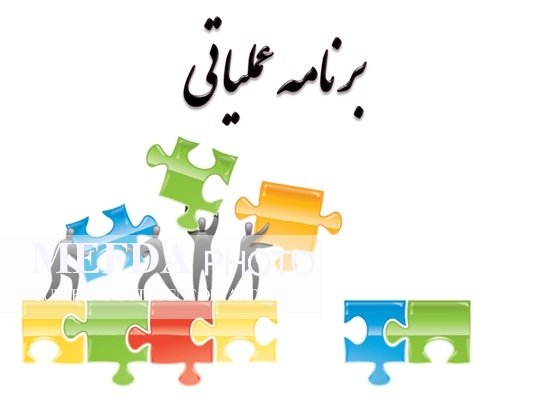 به نام خدا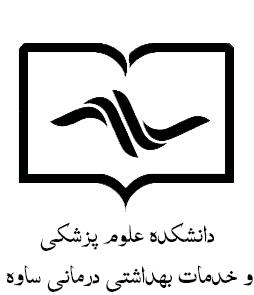 برنامه عملياتي مدیریت آموزشي دانشکده علوم پزشکی ساوهسال 1401هدف کلي:       ارتقاء جایگاه مدیریت آموزش در دانشکده ارتقا جایگاه مدیریت آموزشی در سیاست گذاری‎های کلان دانشکده، حرکت در مسیر تحقق مرجعیت علمی ، افزایش درآمد و اصلاح نظام تخصیص اعتبارات با تاکید بر استقلال مالی مدیریت آموزشی دانشکده، افزایش درآمدهای اختصاصی دانشکده با تحقق اهداف ذیل:بهبود و توسعه زیرساخت‎ها و امکانات و بهره‎مندی از فرصت‎هاارتقای بهره‎وری و استفاده بهینه از امکانات و ظرفیت‎ها در راستای عدالت آموزشیتوسعه فناوری اطالعات در حوزه آموزش و پژوهشهدف کلي:  بهبود و توسعه زیرساخت‎ها و امکانات و بهره‎مندی از فرصت‎هااهداف اختصاصي  تفکیک رشته های تحصیلی موجود، در 3 دانشکده‎ی مجزا و تخصیص فضای مجزا برای گروه‎های آموزشی جهت ارتقاء دانشکده به دانشگاه.افزایش تعداد آزمایشگاه‎های تجهیز شده متناسب با نیاز گروه‎های آموزشی موجودارتقاء کیفی تجهیزات تکنولوژی آموزشیاحداث سالن ورزشی با امکانات کافی در دانشگاههدف کلی: ارتقای بهره وری و استفاده بهینه از امکانات و ظرفیت ها در راستای عدالت آموزشیاهداف اختصاصیارتقای مدیریت منابع مالی از طریق ایجاد واحد امور مالی مستقل در معاونت آموزشیتوسعه‎ی سرانه‎ی فضای فیزیکی آموزشی به ازای هر دانشجو طبق استانداردتکمیل و راه اندازی پردیس دانشگاهیافزایش تعداد اعضای هیئت علمی متناسب با استانداردایجاد پست های سازمانی جدید برای گروه‎های آموزشی مورد نیازهدف کلی: توسعه فناوری اطلاعات در حوزه آموزش و پژوهشاهداف اختصاصیراه اندازی مرکز آزمون الکترونیکدانشکده علوم پزشکی و خدمات بهداشتی و درمانی ساوهمدیریت تحقیقات و فناوریبرنامه عملیاتی 1401هدف کلی G1 بهبود کمی و کیفی آموزش و پژوهش علوم پزشکی و توسعه رشته‌ها مبتنی بر اولویتها و نیازهای جامعه G2بهبود همکاریهای درون بخشی و بین بخشی و بهبود ارتباط با صنعت و تجاری‌سازی دانش G3بهبود و توسعه زیرساختها و امکانات و بهره‌مندی از فرصتها   G4حفظ و صیانت از حقوق مردم، افزایش پاسخگویی و مسئولیت‌پذیری G5بهبود بهره وری منابع مالیG6 بهبود  بهره وری منابع انسانی و ارتقای فرهنگ سازمانی G7 توسعه فناوری اطلاعات در حوزه درمان، بهداشت، آموزش و پژوهشاهداف اختصاصی G1 بهبود کمی و کیفی آموزش و پژوهش علوم پزشکی و توسعه رشته‌ها مبتنی بر اولویت‌ها و نیازهای جامعهG1O1 افزایش نسبت تعداد طرح‌‌های مصوب به هیئت علمی از عدد 1.4 در حال حاضر به 2G1O2 افزایش نسبت مقالات منتج از طرح‌های مصوب به میزان 60 درصدG1O3 افزایش درصد مقالات بین المللی به 40 درصدG1O4 افزایش مشارکت در طرح‌های بین المللی به میزان 3 درصد سالیانهG1O5 کاهش تعداد اعضای هیئت علمی با صفر یا 1 مقالهG1O6 افزایش شاخص H-index دانشکده به عدد 26G1O7 افزایش درصد مقالات منتشره در مجلات 10 درصد برتر از 5 درصد به 6 درصدG1O8 ارتقاء رتبه‌ی کمیته تحقیقات دانشجویی از 42 به 35G1O9 اخذ موافقت قطعی مرکزتحقیقات عوامل اجتماعی موثر بر سلامتG1O1O افزایش پژوهش‌های کاربردی از طریق ارتقاء شاخص‌های ترجمان و کارسازی دانشG1O11 افزایش انتشار کتب بین المللی نمایه شده در پایگاه SCOPUS G1O12 انتشار حداقل یک شماره از مجله ی ارتقاء فرهنگ سلامت جامعهG2: بهبود همکاری‌های درون بخشی و بین بخشی و بهبود ارتباط با صنعت و تجاری‌سازی دانشG2O1 جذب گرنت از حداقل یک سازمان دولتی یا خصوصی: G3 بهبود و توسعه زیرساختها و امکانات و بهره‌مندی از فرصت‌هاG3O1 افزایش تعداد منابع چاپی کتابخانه دانشکده به میزان 0.5 درصدG3O2 ارتقای نرم افزار کتابخانه از offline به web baseG3O3 ارائه ی سیاست‌های مداخلهای بر اساس داده های مرکز ثبت تروما: G4 حفظ و صیانت از حقوق مردم، افزایش پاسخگویی و مسئولیت‌پذیریG4O1 افزایش طرحهای تحقیقاتی اثرگذار به میزان 2 درصد: G5 بهبود بهره وری منابع مالی (ارتقای مدیریت منابع مالی)G5O1 تخصیص 1 درصد از درامدهای اختصاصی جهت امور پژوهشیG5O2 بهره برداری از مرکز رشد فناوری سلامت و حمایت از طرحهای محصول محور: G6 بهبود بهره وری منابع انسانی و ارتقای فرهنگ سازمانیG6O1 افزایش تعداد اعضای هیئت علمی متناسب با استانداردها G7O2اختصاص گرنت های پژوهشی به اعضای هیئت علمی برگزیده: G7 توسعه فناوری اطلاعات در حوزه درمان، بهداشت، آموزش و پژوهشG7O1 افزایش طرحهای فناورانه محصول محور به میزان سالانهG7O2استقرار هسته های فناور در مرکز رشد فناوری سلامتجدول فعالیت‌های مربوط به هر یک از اهداف برنامه عملیاتیهدف کلی:   بهبود و توسعه زیرساخت‎ها و امکانات و بهره مندی از فرصت‎هااهداف اختصاصي:   تفکیک رشته های تحصیلی موجود، در 3 دانشکده ی مجزا و تخصیص فضای مجزا برای گروه های آموزشی جهت ارتقاء دانشکده به دانشگاههدف کلی:   بهبود و توسعه زیرساخت‎ها و امکانات و بهره مندی از فرصت‎هااهداف اختصاصي:   تفکیک رشته های تحصیلی موجود، در 3 دانشکده ی مجزا و تخصیص فضای مجزا برای گروه های آموزشی جهت ارتقاء دانشکده به دانشگاههدف کلی:   بهبود و توسعه زیرساخت‎ها و امکانات و بهره مندی از فرصت‎هااهداف اختصاصي:   تفکیک رشته های تحصیلی موجود، در 3 دانشکده ی مجزا و تخصیص فضای مجزا برای گروه های آموزشی جهت ارتقاء دانشکده به دانشگاههدف کلی:   بهبود و توسعه زیرساخت‎ها و امکانات و بهره مندی از فرصت‎هااهداف اختصاصي:   تفکیک رشته های تحصیلی موجود، در 3 دانشکده ی مجزا و تخصیص فضای مجزا برای گروه های آموزشی جهت ارتقاء دانشکده به دانشگاههدف کلی:   بهبود و توسعه زیرساخت‎ها و امکانات و بهره مندی از فرصت‎هااهداف اختصاصي:   تفکیک رشته های تحصیلی موجود، در 3 دانشکده ی مجزا و تخصیص فضای مجزا برای گروه های آموزشی جهت ارتقاء دانشکده به دانشگاههدف کلی:   بهبود و توسعه زیرساخت‎ها و امکانات و بهره مندی از فرصت‎هااهداف اختصاصي:   تفکیک رشته های تحصیلی موجود، در 3 دانشکده ی مجزا و تخصیص فضای مجزا برای گروه های آموزشی جهت ارتقاء دانشکده به دانشگاههدف کلی:   بهبود و توسعه زیرساخت‎ها و امکانات و بهره مندی از فرصت‎هااهداف اختصاصي:   تفکیک رشته های تحصیلی موجود، در 3 دانشکده ی مجزا و تخصیص فضای مجزا برای گروه های آموزشی جهت ارتقاء دانشکده به دانشگاههدف کلی:   بهبود و توسعه زیرساخت‎ها و امکانات و بهره مندی از فرصت‎هااهداف اختصاصي:   تفکیک رشته های تحصیلی موجود، در 3 دانشکده ی مجزا و تخصیص فضای مجزا برای گروه های آموزشی جهت ارتقاء دانشکده به دانشگاهملاحظاتشاخص پایش یا ارزشيابي روش پایش زمان پایان زمان شروع مسئول اجرا شرح فعاليت   ردیفصورتجلسات تا پایان سال  1402ابتدای سال  1401مدیریت آموزش و پژوهش  تخصیص فضای مجزا برای گروه های آموزشی بهداشت، پیراپزشکی و پرستاری جهت ارتقاء دانشکده به دانشگاه1 هدف کلی:   بهبود و توسعه زیرساخت‎ها و امکانات و بهره مندی از فرصت‎هااهداف اختصاصي:   افزایش تعداد آزمایشگاه‎های تجهیز شده متناسب با نیاز گروه‎های آموزشی موجودهدف کلی:   بهبود و توسعه زیرساخت‎ها و امکانات و بهره مندی از فرصت‎هااهداف اختصاصي:   افزایش تعداد آزمایشگاه‎های تجهیز شده متناسب با نیاز گروه‎های آموزشی موجودهدف کلی:   بهبود و توسعه زیرساخت‎ها و امکانات و بهره مندی از فرصت‎هااهداف اختصاصي:   افزایش تعداد آزمایشگاه‎های تجهیز شده متناسب با نیاز گروه‎های آموزشی موجودهدف کلی:   بهبود و توسعه زیرساخت‎ها و امکانات و بهره مندی از فرصت‎هااهداف اختصاصي:   افزایش تعداد آزمایشگاه‎های تجهیز شده متناسب با نیاز گروه‎های آموزشی موجودهدف کلی:   بهبود و توسعه زیرساخت‎ها و امکانات و بهره مندی از فرصت‎هااهداف اختصاصي:   افزایش تعداد آزمایشگاه‎های تجهیز شده متناسب با نیاز گروه‎های آموزشی موجودهدف کلی:   بهبود و توسعه زیرساخت‎ها و امکانات و بهره مندی از فرصت‎هااهداف اختصاصي:   افزایش تعداد آزمایشگاه‎های تجهیز شده متناسب با نیاز گروه‎های آموزشی موجودهدف کلی:   بهبود و توسعه زیرساخت‎ها و امکانات و بهره مندی از فرصت‎هااهداف اختصاصي:   افزایش تعداد آزمایشگاه‎های تجهیز شده متناسب با نیاز گروه‎های آموزشی موجودهدف کلی:   بهبود و توسعه زیرساخت‎ها و امکانات و بهره مندی از فرصت‎هااهداف اختصاصي:   افزایش تعداد آزمایشگاه‎های تجهیز شده متناسب با نیاز گروه‎های آموزشی موجودملاحظاتشاخصپایش یا ارزشيابيروشپایشزمان پایانزمانشروعمسئولاجراشرح فعاليتردیف تاپایان سال1401ابتدای سال1401مدیر آموزش و پژوهشتوسعه فضای فیزیکی آزمایشگاه‎های بیوشیمی، بافت شناسی، بهداشت حرفه ای، بهداشت محیط و ... با راه اندازی پردیس دانشگاهی1هدف کلی:  بهبود و توسعه زیرساخت‎ها و امکانات و بهره مندی از فرصت‎هااهداف اختصاصي: ارتقاء کیفی تجهیزات تکنولوژی آموزشی (ارتقاء سامانه درخواست مدارک تحصیلی بر اساس آخرین آیین نامه های وزارت متبوع)هدف کلی:  بهبود و توسعه زیرساخت‎ها و امکانات و بهره مندی از فرصت‎هااهداف اختصاصي: ارتقاء کیفی تجهیزات تکنولوژی آموزشی (ارتقاء سامانه درخواست مدارک تحصیلی بر اساس آخرین آیین نامه های وزارت متبوع)هدف کلی:  بهبود و توسعه زیرساخت‎ها و امکانات و بهره مندی از فرصت‎هااهداف اختصاصي: ارتقاء کیفی تجهیزات تکنولوژی آموزشی (ارتقاء سامانه درخواست مدارک تحصیلی بر اساس آخرین آیین نامه های وزارت متبوع)هدف کلی:  بهبود و توسعه زیرساخت‎ها و امکانات و بهره مندی از فرصت‎هااهداف اختصاصي: ارتقاء کیفی تجهیزات تکنولوژی آموزشی (ارتقاء سامانه درخواست مدارک تحصیلی بر اساس آخرین آیین نامه های وزارت متبوع)هدف کلی:  بهبود و توسعه زیرساخت‎ها و امکانات و بهره مندی از فرصت‎هااهداف اختصاصي: ارتقاء کیفی تجهیزات تکنولوژی آموزشی (ارتقاء سامانه درخواست مدارک تحصیلی بر اساس آخرین آیین نامه های وزارت متبوع)هدف کلی:  بهبود و توسعه زیرساخت‎ها و امکانات و بهره مندی از فرصت‎هااهداف اختصاصي: ارتقاء کیفی تجهیزات تکنولوژی آموزشی (ارتقاء سامانه درخواست مدارک تحصیلی بر اساس آخرین آیین نامه های وزارت متبوع)هدف کلی:  بهبود و توسعه زیرساخت‎ها و امکانات و بهره مندی از فرصت‎هااهداف اختصاصي: ارتقاء کیفی تجهیزات تکنولوژی آموزشی (ارتقاء سامانه درخواست مدارک تحصیلی بر اساس آخرین آیین نامه های وزارت متبوع)هدف کلی:  بهبود و توسعه زیرساخت‎ها و امکانات و بهره مندی از فرصت‎هااهداف اختصاصي: ارتقاء کیفی تجهیزات تکنولوژی آموزشی (ارتقاء سامانه درخواست مدارک تحصیلی بر اساس آخرین آیین نامه های وزارت متبوع)هدف کلی:  بهبود و توسعه زیرساخت‎ها و امکانات و بهره مندی از فرصت‎هااهداف اختصاصي: ارتقاء کیفی تجهیزات تکنولوژی آموزشی (ارتقاء سامانه درخواست مدارک تحصیلی بر اساس آخرین آیین نامه های وزارت متبوع)هدف کلی:  بهبود و توسعه زیرساخت‎ها و امکانات و بهره مندی از فرصت‎هااهداف اختصاصي: ارتقاء کیفی تجهیزات تکنولوژی آموزشی (ارتقاء سامانه درخواست مدارک تحصیلی بر اساس آخرین آیین نامه های وزارت متبوع)هدف کلی:  بهبود و توسعه زیرساخت‎ها و امکانات و بهره مندی از فرصت‎هااهداف اختصاصي: ارتقاء کیفی تجهیزات تکنولوژی آموزشی (ارتقاء سامانه درخواست مدارک تحصیلی بر اساس آخرین آیین نامه های وزارت متبوع)ملاحظاتشاخص پایش یا ارزشيابي شاخص پایش یا ارزشيابي روش پایش زمان پایان زمان پایان زمان شروع زمان شروع مسئول اجرا شرح فعاليت ردیف ابلاغ معاونت آموزشی وزارت متبوع ابلاغ معاونت آموزشی وزارت متبوع دریافت ابلاغ معاونت آموزشی وزارت در خصوص پیاده سازی سامانه فروردینسال 1400فروردینسال 1400اسفند ماه سال  1399اسفند ماه سال  1399معاون آموزشی  ابلاغ واحد معاونت آموزشی وزارت بهداشت، درمان و آموزش پزشکی در خصوص فراهم نمودن مقدمات راه اندازی سامانه صدور مدارک تحصیلی دانش اموختگان در دانشکده و اقدام جهت فراهم آوردن زیر ساخت راه اندازی سامانه  1افتتاح حساب معاونت آموزشی افتتاح حساب معاونت آموزشی افتتاح حساب معاونت آموزشی اسفند ماه سال  1400اسفند ماه سال  1400فروردینسال 1400فروردینسال 1400مدیر آموزش و پژوهش افتتاح حساب معاونت آموزشی جهت واریز هزینه ارسال دانشنامه و ریز نمرات و مجوز تحویل مدارک تحصیلی  2راه اندازی درگاه پرداخت آنلاین راه اندازی درگاه پرداخت آنلاین راه اندازی درگاه پرداخت آنلاین اسفند ماه سال  1400اسفند ماه سال  1400فروردینسال 1400فروردینسال 1400مدیر آموزش و پژوهشاقدامات جهت راه اندازی درگاه پرداخت آنلاین هزینه ارسال دانشنامه و ریز نمرات و مجوز تحویل مدارک تحصیلی  3اسفند ماه سال  1400فروردینسال 1400فروردینسال 1400کارشناس امور خدمات ماشینی  کارشناس امور خدمات ماشینی  هماهنگی با  شرکت نرم افزاری در خصوص راه اندازی سامانه صدور مدارک تحصیلی دانش اموختگان برای دانشکده  4تنظیم کاربران سامانه مدیریت کاربران و تنظیم سطوح دسترسی مدیریت کاربران و تنظیم سطوح دسترسی اسفند ماه سال  1400فروردینسال 1400فروردینسال 1400کارشناس امور خدمات ماشینی  کارشناس امور خدمات ماشینی    تنظیم دسترسی هاو سطوح کاربری در سامانه و مدیریت کاربران 5تداوم اجرا در دسترس بودن سامانه پایش فرآیند توسط واحد دانش آموختگان وزارت متبوع پایش فرآیند توسط واحد دانش آموختگان وزارت متبوع اسفند ماه سال  1400فروردینسال 1400فروردینسال 1400کارشناس امور خدمات ماشینی  کارشناس امور خدمات ماشینی  استقرار سامانه صدور مدارک تحصیلی دانش اموختگان و انجام تنظیمات و اعمال قوانین و مقررات در سامانه  6هدف کلی:  بهبود و توسعه زیرساخت‎ها و امکانات و بهره مندی از فرصت‎هااهداف اختصاصي: ارتقاء کیفی تجهیزات تکنولوژی آموزشی ( راه اندازی سامانه آموزش مجازی سما لایو)هدف کلی:  بهبود و توسعه زیرساخت‎ها و امکانات و بهره مندی از فرصت‎هااهداف اختصاصي: ارتقاء کیفی تجهیزات تکنولوژی آموزشی ( راه اندازی سامانه آموزش مجازی سما لایو)هدف کلی:  بهبود و توسعه زیرساخت‎ها و امکانات و بهره مندی از فرصت‎هااهداف اختصاصي: ارتقاء کیفی تجهیزات تکنولوژی آموزشی ( راه اندازی سامانه آموزش مجازی سما لایو)هدف کلی:  بهبود و توسعه زیرساخت‎ها و امکانات و بهره مندی از فرصت‎هااهداف اختصاصي: ارتقاء کیفی تجهیزات تکنولوژی آموزشی ( راه اندازی سامانه آموزش مجازی سما لایو)هدف کلی:  بهبود و توسعه زیرساخت‎ها و امکانات و بهره مندی از فرصت‎هااهداف اختصاصي: ارتقاء کیفی تجهیزات تکنولوژی آموزشی ( راه اندازی سامانه آموزش مجازی سما لایو)هدف کلی:  بهبود و توسعه زیرساخت‎ها و امکانات و بهره مندی از فرصت‎هااهداف اختصاصي: ارتقاء کیفی تجهیزات تکنولوژی آموزشی ( راه اندازی سامانه آموزش مجازی سما لایو)هدف کلی:  بهبود و توسعه زیرساخت‎ها و امکانات و بهره مندی از فرصت‎هااهداف اختصاصي: ارتقاء کیفی تجهیزات تکنولوژی آموزشی ( راه اندازی سامانه آموزش مجازی سما لایو)هدف کلی:  بهبود و توسعه زیرساخت‎ها و امکانات و بهره مندی از فرصت‎هااهداف اختصاصي: ارتقاء کیفی تجهیزات تکنولوژی آموزشی ( راه اندازی سامانه آموزش مجازی سما لایو)هدف کلی:  بهبود و توسعه زیرساخت‎ها و امکانات و بهره مندی از فرصت‎هااهداف اختصاصي: ارتقاء کیفی تجهیزات تکنولوژی آموزشی ( راه اندازی سامانه آموزش مجازی سما لایو)هدف کلی:  بهبود و توسعه زیرساخت‎ها و امکانات و بهره مندی از فرصت‎هااهداف اختصاصي: ارتقاء کیفی تجهیزات تکنولوژی آموزشی ( راه اندازی سامانه آموزش مجازی سما لایو)هدف کلی:  بهبود و توسعه زیرساخت‎ها و امکانات و بهره مندی از فرصت‎هااهداف اختصاصي: ارتقاء کیفی تجهیزات تکنولوژی آموزشی ( راه اندازی سامانه آموزش مجازی سما لایو)ملاحظاتشاخص پایش یا ارزشيابيشاخص پایش یا ارزشيابيروش پایش زمان پایانزمان پایانزمان شروعزمان شروعمسئولاجراشرح فعاليت ردیف مکاتباتپایان سال 1401پایان سال 1401شهریور 1401شهریور 1401مدیر آموزش و پژوهشنامه درخواست راه اندازی سامانه سما لایو به وزارتخانه1ثبت تیکتینگ و درخواستثبت تیکتینگ و درخواستارائه درخواستپایان سال 1401پایان سال 1401شهریور 1401شهریور 1401مدیر آموزش و پژوهشدرخواست از شرکت نرم افزاری سما سامانه در خصوص راه اندازی سامانه مدیریت درخواست ها2فراهم آوردن زیرساختفراهم آوردن زیرساختفراهم آوردن زیرساختپایان سال 1401پایان سال 1401شهریور 1401شهریور 1401مدیر آموزش و پژوهشفراهم آوردن زیرساخت نصب و راه اندازی سامانه مدیریت درخواست ها3شرکت در دورهشرکت در دورهشرکت در دورهپایان سال 1401شهریور 1401شهریور 1401کارشناس خدمات ماشینیکارشناس خدمات ماشینیشرکت در دوره های آموزش اولیه سامانه توسط شرکت سما سامانه 4هدف کلی:   بهبود و توسعه زیرساخت‎ها و امکانات و بهره مندی از فرصت‎هاهداف اختصاصي:   احداث سالن ورزشی با امکانت کافی در دانشگاههدف کلی:   بهبود و توسعه زیرساخت‎ها و امکانات و بهره مندی از فرصت‎هاهداف اختصاصي:   احداث سالن ورزشی با امکانت کافی در دانشگاههدف کلی:   بهبود و توسعه زیرساخت‎ها و امکانات و بهره مندی از فرصت‎هاهداف اختصاصي:   احداث سالن ورزشی با امکانت کافی در دانشگاههدف کلی:   بهبود و توسعه زیرساخت‎ها و امکانات و بهره مندی از فرصت‎هاهداف اختصاصي:   احداث سالن ورزشی با امکانت کافی در دانشگاههدف کلی:   بهبود و توسعه زیرساخت‎ها و امکانات و بهره مندی از فرصت‎هاهداف اختصاصي:   احداث سالن ورزشی با امکانت کافی در دانشگاههدف کلی:   بهبود و توسعه زیرساخت‎ها و امکانات و بهره مندی از فرصت‎هاهداف اختصاصي:   احداث سالن ورزشی با امکانت کافی در دانشگاههدف کلی:   بهبود و توسعه زیرساخت‎ها و امکانات و بهره مندی از فرصت‎هاهداف اختصاصي:   احداث سالن ورزشی با امکانت کافی در دانشگاههدف کلی:   بهبود و توسعه زیرساخت‎ها و امکانات و بهره مندی از فرصت‎هاهداف اختصاصي:   احداث سالن ورزشی با امکانت کافی در دانشگاهملاحظاتشاخصپایش یا ارزشيابيروشپایشزمان پایانزمانشروعمسئولاجراشرح فعاليتردیف تاپایان سال1401ابتدای سال1401مدیر آموزش و پژوهشاحداث سالن ورزشی با امکانات کافی در دانشگاه1هدف کلی:   ارتقای بهره وری و استفاده بهینه از امکانات و ظرفیت ها در راستای عدالت آموزشیاهداف اختصاصي:  ارتقای مدیریت منابع مالی از طریق ایجاد واحد امور مالی مستقل در معاونت آموزشیهدف کلی:   ارتقای بهره وری و استفاده بهینه از امکانات و ظرفیت ها در راستای عدالت آموزشیاهداف اختصاصي:  ارتقای مدیریت منابع مالی از طریق ایجاد واحد امور مالی مستقل در معاونت آموزشیهدف کلی:   ارتقای بهره وری و استفاده بهینه از امکانات و ظرفیت ها در راستای عدالت آموزشیاهداف اختصاصي:  ارتقای مدیریت منابع مالی از طریق ایجاد واحد امور مالی مستقل در معاونت آموزشیهدف کلی:   ارتقای بهره وری و استفاده بهینه از امکانات و ظرفیت ها در راستای عدالت آموزشیاهداف اختصاصي:  ارتقای مدیریت منابع مالی از طریق ایجاد واحد امور مالی مستقل در معاونت آموزشیهدف کلی:   ارتقای بهره وری و استفاده بهینه از امکانات و ظرفیت ها در راستای عدالت آموزشیاهداف اختصاصي:  ارتقای مدیریت منابع مالی از طریق ایجاد واحد امور مالی مستقل در معاونت آموزشیهدف کلی:   ارتقای بهره وری و استفاده بهینه از امکانات و ظرفیت ها در راستای عدالت آموزشیاهداف اختصاصي:  ارتقای مدیریت منابع مالی از طریق ایجاد واحد امور مالی مستقل در معاونت آموزشیهدف کلی:   ارتقای بهره وری و استفاده بهینه از امکانات و ظرفیت ها در راستای عدالت آموزشیاهداف اختصاصي:  ارتقای مدیریت منابع مالی از طریق ایجاد واحد امور مالی مستقل در معاونت آموزشیهدف کلی:   ارتقای بهره وری و استفاده بهینه از امکانات و ظرفیت ها در راستای عدالت آموزشیاهداف اختصاصي:  ارتقای مدیریت منابع مالی از طریق ایجاد واحد امور مالی مستقل در معاونت آموزشیملاحظاتشاخص پایش یا ارزشيابي روش پایش زمان پایان زمان شروع مسئول اجرا شرح فعاليت ردیفمکاتباتپایان سال  1401ابتدای سال  1401معاونت اموزشی دانشکده مکاتبه با هیات امنای دانشکده درخصوص اصلاح نظام تخصیص اعتبارات با تاکید بر استقلال مالی معاونت آموزشی1 هدف کلی: ارتقای بهره وری و استفاده بهینه از امکانات و ظرفیت ها در راستای عدالت آموزشیاهداف اختصاصي:  توسعه ی سرانه ی فضای فیزیکی آموزشی به ازای هر دانشجو طبق استانداردهدف کلی: ارتقای بهره وری و استفاده بهینه از امکانات و ظرفیت ها در راستای عدالت آموزشیاهداف اختصاصي:  توسعه ی سرانه ی فضای فیزیکی آموزشی به ازای هر دانشجو طبق استانداردهدف کلی: ارتقای بهره وری و استفاده بهینه از امکانات و ظرفیت ها در راستای عدالت آموزشیاهداف اختصاصي:  توسعه ی سرانه ی فضای فیزیکی آموزشی به ازای هر دانشجو طبق استانداردهدف کلی: ارتقای بهره وری و استفاده بهینه از امکانات و ظرفیت ها در راستای عدالت آموزشیاهداف اختصاصي:  توسعه ی سرانه ی فضای فیزیکی آموزشی به ازای هر دانشجو طبق استانداردهدف کلی: ارتقای بهره وری و استفاده بهینه از امکانات و ظرفیت ها در راستای عدالت آموزشیاهداف اختصاصي:  توسعه ی سرانه ی فضای فیزیکی آموزشی به ازای هر دانشجو طبق استانداردهدف کلی: ارتقای بهره وری و استفاده بهینه از امکانات و ظرفیت ها در راستای عدالت آموزشیاهداف اختصاصي:  توسعه ی سرانه ی فضای فیزیکی آموزشی به ازای هر دانشجو طبق استانداردهدف کلی: ارتقای بهره وری و استفاده بهینه از امکانات و ظرفیت ها در راستای عدالت آموزشیاهداف اختصاصي:  توسعه ی سرانه ی فضای فیزیکی آموزشی به ازای هر دانشجو طبق استانداردهدف کلی: ارتقای بهره وری و استفاده بهینه از امکانات و ظرفیت ها در راستای عدالت آموزشیاهداف اختصاصي:  توسعه ی سرانه ی فضای فیزیکی آموزشی به ازای هر دانشجو طبق استانداردهدف کلی: ارتقای بهره وری و استفاده بهینه از امکانات و ظرفیت ها در راستای عدالت آموزشیاهداف اختصاصي:  توسعه ی سرانه ی فضای فیزیکی آموزشی به ازای هر دانشجو طبق استانداردهدف کلی: ارتقای بهره وری و استفاده بهینه از امکانات و ظرفیت ها در راستای عدالت آموزشیاهداف اختصاصي:  توسعه ی سرانه ی فضای فیزیکی آموزشی به ازای هر دانشجو طبق استانداردهدف کلی: ارتقای بهره وری و استفاده بهینه از امکانات و ظرفیت ها در راستای عدالت آموزشیاهداف اختصاصي:  توسعه ی سرانه ی فضای فیزیکی آموزشی به ازای هر دانشجو طبق استانداردهدف کلی: ارتقای بهره وری و استفاده بهینه از امکانات و ظرفیت ها در راستای عدالت آموزشیاهداف اختصاصي:  توسعه ی سرانه ی فضای فیزیکی آموزشی به ازای هر دانشجو طبق استانداردهدف کلی: ارتقای بهره وری و استفاده بهینه از امکانات و ظرفیت ها در راستای عدالت آموزشیاهداف اختصاصي:  توسعه ی سرانه ی فضای فیزیکی آموزشی به ازای هر دانشجو طبق استانداردهدف کلی: ارتقای بهره وری و استفاده بهینه از امکانات و ظرفیت ها در راستای عدالت آموزشیاهداف اختصاصي:  توسعه ی سرانه ی فضای فیزیکی آموزشی به ازای هر دانشجو طبق استانداردهدف کلی: ارتقای بهره وری و استفاده بهینه از امکانات و ظرفیت ها در راستای عدالت آموزشیاهداف اختصاصي:  توسعه ی سرانه ی فضای فیزیکی آموزشی به ازای هر دانشجو طبق استانداردهدف کلی: ارتقای بهره وری و استفاده بهینه از امکانات و ظرفیت ها در راستای عدالت آموزشیاهداف اختصاصي:  توسعه ی سرانه ی فضای فیزیکی آموزشی به ازای هر دانشجو طبق استانداردهدف کلی: ارتقای بهره وری و استفاده بهینه از امکانات و ظرفیت ها در راستای عدالت آموزشیاهداف اختصاصي:  توسعه ی سرانه ی فضای فیزیکی آموزشی به ازای هر دانشجو طبق استانداردملاحظاتملاحظاتشاخصپایش یا ارزشيابيشاخصپایش یا ارزشيابيروشپایشروشپایشزمان پایانزمانشروعزمانشروعمسئولاجرامسئولاجراشرح فعاليتشرح فعاليتشرح فعاليتشرح فعاليتردیف ردیف مکاتبات صورتپذیرفته درخصوص توسعه فضای فیزیکیمکاتبات صورتپذیرفته درخصوص توسعه فضای فیزیکیتاپایان سال1401ابتدای سال1401ابتدای سال1401معاونتآموزشیمعاونتآموزشیمکاتبه در خصوص توسعه فضای فیزیکی مدیریت امور آموزشیمکاتبه در خصوص توسعه فضای فیزیکی و تجهیز مرکز مطالعات و توسعه آموزش پزشکیمکاتبه در خصوص توسعه فضای فیزیکی و تجهیز امور هیات علمیمکاتبه در خصوص توسعه فضای فیزیکی و تجهیز آموزش مداوم جامعه پزشکیمکاتبه در خصوص توسعه فضای فیزیکی و تجهیز مرکز آموزش مجازی  مکاتبه در خصوص توسعه و تجهیز مرکز آزمون های الکترونیکی در دانشکده مکاتبه در خصوص توسعه و تجهیز مرکز آموزش مهارت ها  مکاتبه در خصوص توسعه فضای فیزیکی مدیریت امور آموزشیمکاتبه در خصوص توسعه فضای فیزیکی و تجهیز مرکز مطالعات و توسعه آموزش پزشکیمکاتبه در خصوص توسعه فضای فیزیکی و تجهیز امور هیات علمیمکاتبه در خصوص توسعه فضای فیزیکی و تجهیز آموزش مداوم جامعه پزشکیمکاتبه در خصوص توسعه فضای فیزیکی و تجهیز مرکز آموزش مجازی  مکاتبه در خصوص توسعه و تجهیز مرکز آزمون های الکترونیکی در دانشکده مکاتبه در خصوص توسعه و تجهیز مرکز آموزش مهارت ها  مکاتبه در خصوص توسعه فضای فیزیکی مدیریت امور آموزشیمکاتبه در خصوص توسعه فضای فیزیکی و تجهیز مرکز مطالعات و توسعه آموزش پزشکیمکاتبه در خصوص توسعه فضای فیزیکی و تجهیز امور هیات علمیمکاتبه در خصوص توسعه فضای فیزیکی و تجهیز آموزش مداوم جامعه پزشکیمکاتبه در خصوص توسعه فضای فیزیکی و تجهیز مرکز آموزش مجازی  مکاتبه در خصوص توسعه و تجهیز مرکز آزمون های الکترونیکی در دانشکده مکاتبه در خصوص توسعه و تجهیز مرکز آموزش مهارت ها  مکاتبه در خصوص توسعه فضای فیزیکی مدیریت امور آموزشیمکاتبه در خصوص توسعه فضای فیزیکی و تجهیز مرکز مطالعات و توسعه آموزش پزشکیمکاتبه در خصوص توسعه فضای فیزیکی و تجهیز امور هیات علمیمکاتبه در خصوص توسعه فضای فیزیکی و تجهیز آموزش مداوم جامعه پزشکیمکاتبه در خصوص توسعه فضای فیزیکی و تجهیز مرکز آموزش مجازی  مکاتبه در خصوص توسعه و تجهیز مرکز آزمون های الکترونیکی در دانشکده مکاتبه در خصوص توسعه و تجهیز مرکز آموزش مهارت ها  11هدف کلی:   ارتقای بهره وری و استفاده بهینه از امکانات و ظرفیت ها در راستای عدالت آموزشیاهداف اختصاصي:  توسعه ی سرانه ی فضای فیزیکی آموزشی به ازای هر دانشجو طبق استانداردهدف کلی:   ارتقای بهره وری و استفاده بهینه از امکانات و ظرفیت ها در راستای عدالت آموزشیاهداف اختصاصي:  توسعه ی سرانه ی فضای فیزیکی آموزشی به ازای هر دانشجو طبق استانداردهدف کلی:   ارتقای بهره وری و استفاده بهینه از امکانات و ظرفیت ها در راستای عدالت آموزشیاهداف اختصاصي:  توسعه ی سرانه ی فضای فیزیکی آموزشی به ازای هر دانشجو طبق استانداردهدف کلی:   ارتقای بهره وری و استفاده بهینه از امکانات و ظرفیت ها در راستای عدالت آموزشیاهداف اختصاصي:  توسعه ی سرانه ی فضای فیزیکی آموزشی به ازای هر دانشجو طبق استانداردهدف کلی:   ارتقای بهره وری و استفاده بهینه از امکانات و ظرفیت ها در راستای عدالت آموزشیاهداف اختصاصي:  توسعه ی سرانه ی فضای فیزیکی آموزشی به ازای هر دانشجو طبق استانداردهدف کلی:   ارتقای بهره وری و استفاده بهینه از امکانات و ظرفیت ها در راستای عدالت آموزشیاهداف اختصاصي:  توسعه ی سرانه ی فضای فیزیکی آموزشی به ازای هر دانشجو طبق استانداردهدف کلی:   ارتقای بهره وری و استفاده بهینه از امکانات و ظرفیت ها در راستای عدالت آموزشیاهداف اختصاصي:  توسعه ی سرانه ی فضای فیزیکی آموزشی به ازای هر دانشجو طبق استانداردهدف کلی:   ارتقای بهره وری و استفاده بهینه از امکانات و ظرفیت ها در راستای عدالت آموزشیاهداف اختصاصي:  توسعه ی سرانه ی فضای فیزیکی آموزشی به ازای هر دانشجو طبق استانداردهدف کلی:   ارتقای بهره وری و استفاده بهینه از امکانات و ظرفیت ها در راستای عدالت آموزشیاهداف اختصاصي:  توسعه ی سرانه ی فضای فیزیکی آموزشی به ازای هر دانشجو طبق استانداردهدف کلی:   ارتقای بهره وری و استفاده بهینه از امکانات و ظرفیت ها در راستای عدالت آموزشیاهداف اختصاصي:  توسعه ی سرانه ی فضای فیزیکی آموزشی به ازای هر دانشجو طبق استانداردهدف کلی:   ارتقای بهره وری و استفاده بهینه از امکانات و ظرفیت ها در راستای عدالت آموزشیاهداف اختصاصي:  توسعه ی سرانه ی فضای فیزیکی آموزشی به ازای هر دانشجو طبق استانداردهدف کلی:   ارتقای بهره وری و استفاده بهینه از امکانات و ظرفیت ها در راستای عدالت آموزشیاهداف اختصاصي:  توسعه ی سرانه ی فضای فیزیکی آموزشی به ازای هر دانشجو طبق استانداردهدف کلی:   ارتقای بهره وری و استفاده بهینه از امکانات و ظرفیت ها در راستای عدالت آموزشیاهداف اختصاصي:  توسعه ی سرانه ی فضای فیزیکی آموزشی به ازای هر دانشجو طبق استانداردهدف کلی:   ارتقای بهره وری و استفاده بهینه از امکانات و ظرفیت ها در راستای عدالت آموزشیاهداف اختصاصي:  توسعه ی سرانه ی فضای فیزیکی آموزشی به ازای هر دانشجو طبق استانداردهدف کلی:   ارتقای بهره وری و استفاده بهینه از امکانات و ظرفیت ها در راستای عدالت آموزشیاهداف اختصاصي:  توسعه ی سرانه ی فضای فیزیکی آموزشی به ازای هر دانشجو طبق استانداردملاحظاتملاحظاتشاخص پایش یا ارزشيابي شاخص پایش یا ارزشيابي روش پایش روش پایش روش پایش زمان پایان زمان پایان زمان شروع زمان شروع مسئول اجرا شرح فعاليت ردیف ردیف تامین تجهیزات سخت افزاری و نرم افزاری مورد نیاز   تامین تجهیزات سخت افزاری و نرم افزاری مورد نیاز   تامین تجهیزات سخت افزاری و نرم افزاری مورد نیاز   تا پایان سال  1401تا پایان سال  1401ابتدای سال  1401ابتدای سال  1401معاونت آموزشی توسعه فضای فیزیکی مرکز مطالعات و مرکز اموزش مجازی11تامین تجهیزات سخت افزاری و نرم افزاری مورد نیاز   تامین تجهیزات سخت افزاری و نرم افزاری مورد نیاز   تامین تجهیزات سخت افزاری و نرم افزاری مورد نیاز   تا پایان سال  1401تا پایان سال  1401ابتدای سال  1401ابتدای سال  1401معاونت آموزشی تجهیز مرکز آموزش مجازی2  2  هدف کلی:   ارتقا زیرساختهای حوزه معاونت آموزشي و بسترهای آموزش هدف کلی:   ارتقا زیرساختهای حوزه معاونت آموزشي و بسترهای آموزش هدف کلی:   ارتقا زیرساختهای حوزه معاونت آموزشي و بسترهای آموزش هدف کلی:   ارتقا زیرساختهای حوزه معاونت آموزشي و بسترهای آموزش هدف کلی:   ارتقا زیرساختهای حوزه معاونت آموزشي و بسترهای آموزش هدف کلی:   ارتقا زیرساختهای حوزه معاونت آموزشي و بسترهای آموزش هدف کلی:   ارتقا زیرساختهای حوزه معاونت آموزشي و بسترهای آموزش هدف کلی:   ارتقا زیرساختهای حوزه معاونت آموزشي و بسترهای آموزش اهداف اختصاصي:   توسعه فضای کلاس های آموزشی در دانشکده و بیمارستاناهداف اختصاصي:   توسعه فضای کلاس های آموزشی در دانشکده و بیمارستاناهداف اختصاصي:   توسعه فضای کلاس های آموزشی در دانشکده و بیمارستاناهداف اختصاصي:   توسعه فضای کلاس های آموزشی در دانشکده و بیمارستاناهداف اختصاصي:   توسعه فضای کلاس های آموزشی در دانشکده و بیمارستاناهداف اختصاصي:   توسعه فضای کلاس های آموزشی در دانشکده و بیمارستاناهداف اختصاصي:   توسعه فضای کلاس های آموزشی در دانشکده و بیمارستاناهداف اختصاصي:   توسعه فضای کلاس های آموزشی در دانشکده و بیمارستانملاحظاتشاخص پایش یا ارزشيابي روش پایش زمان پایان زمان شروع مسئول اجرا شرح فعاليت ردیف توسعه فضای فیزیکی کلاس های اموزشی  تا پایان سال  1401ابتدای سال  1401معاونت آموزشی مکاتبه در خصوص توسعه فضای کلاس‎های آموزشی در دانشکده و بیمارستان       1     هدف کلی:   ارتقا زیرساختهای حوزه معاونت آموزشي و بسترهای آموزش اهداف اختصاصي:   توسعه ی بخش های ماژور بالینی(داخلی، جراحی، کودکان، زنان) هدف کلی:   ارتقا زیرساختهای حوزه معاونت آموزشي و بسترهای آموزش اهداف اختصاصي:   توسعه ی بخش های ماژور بالینی(داخلی، جراحی، کودکان، زنان) هدف کلی:   ارتقا زیرساختهای حوزه معاونت آموزشي و بسترهای آموزش اهداف اختصاصي:   توسعه ی بخش های ماژور بالینی(داخلی، جراحی، کودکان، زنان) هدف کلی:   ارتقا زیرساختهای حوزه معاونت آموزشي و بسترهای آموزش اهداف اختصاصي:   توسعه ی بخش های ماژور بالینی(داخلی، جراحی، کودکان، زنان) هدف کلی:   ارتقا زیرساختهای حوزه معاونت آموزشي و بسترهای آموزش اهداف اختصاصي:   توسعه ی بخش های ماژور بالینی(داخلی، جراحی، کودکان، زنان) هدف کلی:   ارتقا زیرساختهای حوزه معاونت آموزشي و بسترهای آموزش اهداف اختصاصي:   توسعه ی بخش های ماژور بالینی(داخلی، جراحی، کودکان، زنان) هدف کلی:   ارتقا زیرساختهای حوزه معاونت آموزشي و بسترهای آموزش اهداف اختصاصي:   توسعه ی بخش های ماژور بالینی(داخلی، جراحی، کودکان، زنان) هدف کلی:   ارتقا زیرساختهای حوزه معاونت آموزشي و بسترهای آموزش اهداف اختصاصي:   توسعه ی بخش های ماژور بالینی(داخلی، جراحی، کودکان، زنان) هدف کلی:   ارتقا زیرساختهای حوزه معاونت آموزشي و بسترهای آموزش اهداف اختصاصي:   توسعه ی بخش های ماژور بالینی(داخلی، جراحی، کودکان، زنان) ملاحظاتشاخصپایش یا ارزشيابيروشپایشزمان پایانزمان پایانزمانشروعمسئولاجراشرح فعاليتردیفتوسعه یبخش هاتاپایان سال1401تاپایان سال1401ابتدای سال1401مدیریتآموزش و پژوهشمکاتبه در خصوص توسعه ی بخشهای ماژور بالینی(داخلی، جراحی ،کودکان، زنان)1هدف کلی:   ارتقا زیرساختهای حوزه معاونت آموزشي و بسترهای آموزش اهداف اختصاصي:   تکمیل و راه اندازی پردیس دانشگاهیهدف کلی:   ارتقا زیرساختهای حوزه معاونت آموزشي و بسترهای آموزش اهداف اختصاصي:   تکمیل و راه اندازی پردیس دانشگاهیهدف کلی:   ارتقا زیرساختهای حوزه معاونت آموزشي و بسترهای آموزش اهداف اختصاصي:   تکمیل و راه اندازی پردیس دانشگاهیهدف کلی:   ارتقا زیرساختهای حوزه معاونت آموزشي و بسترهای آموزش اهداف اختصاصي:   تکمیل و راه اندازی پردیس دانشگاهیهدف کلی:   ارتقا زیرساختهای حوزه معاونت آموزشي و بسترهای آموزش اهداف اختصاصي:   تکمیل و راه اندازی پردیس دانشگاهیهدف کلی:   ارتقا زیرساختهای حوزه معاونت آموزشي و بسترهای آموزش اهداف اختصاصي:   تکمیل و راه اندازی پردیس دانشگاهیهدف کلی:   ارتقا زیرساختهای حوزه معاونت آموزشي و بسترهای آموزش اهداف اختصاصي:   تکمیل و راه اندازی پردیس دانشگاهیهدف کلی:   ارتقا زیرساختهای حوزه معاونت آموزشي و بسترهای آموزش اهداف اختصاصي:   تکمیل و راه اندازی پردیس دانشگاهیهدف کلی:   ارتقا زیرساختهای حوزه معاونت آموزشي و بسترهای آموزش اهداف اختصاصي:   تکمیل و راه اندازی پردیس دانشگاهیملاحظاتشاخصپایش یا ارزشيابيروشپایشزمان پایانزمانشروعزمانشروعمسئولاجراشرح فعاليتردیفتاپایان سال1401ابتدای سال1401ابتدای سال1401مدیریتآموزش و پژوهشتکمیل و راه اندازی پردیس دانشگاهی1هدف کلی:   ارتقا زیرساختهای حوزه معاونت آموزشي و بسترهای آموزش اهداف اختصاصي:   افزایش تعداد اعضای هیئت علمی متناسب با استانداردهدف کلی:   ارتقا زیرساختهای حوزه معاونت آموزشي و بسترهای آموزش اهداف اختصاصي:   افزایش تعداد اعضای هیئت علمی متناسب با استانداردهدف کلی:   ارتقا زیرساختهای حوزه معاونت آموزشي و بسترهای آموزش اهداف اختصاصي:   افزایش تعداد اعضای هیئت علمی متناسب با استانداردهدف کلی:   ارتقا زیرساختهای حوزه معاونت آموزشي و بسترهای آموزش اهداف اختصاصي:   افزایش تعداد اعضای هیئت علمی متناسب با استانداردهدف کلی:   ارتقا زیرساختهای حوزه معاونت آموزشي و بسترهای آموزش اهداف اختصاصي:   افزایش تعداد اعضای هیئت علمی متناسب با استانداردهدف کلی:   ارتقا زیرساختهای حوزه معاونت آموزشي و بسترهای آموزش اهداف اختصاصي:   افزایش تعداد اعضای هیئت علمی متناسب با استانداردهدف کلی:   ارتقا زیرساختهای حوزه معاونت آموزشي و بسترهای آموزش اهداف اختصاصي:   افزایش تعداد اعضای هیئت علمی متناسب با استانداردهدف کلی:   ارتقا زیرساختهای حوزه معاونت آموزشي و بسترهای آموزش اهداف اختصاصي:   افزایش تعداد اعضای هیئت علمی متناسب با استانداردملاحظاتشاخصپایش یا ارزشيابيروشپایشزمان پایانزمانشروعمسئولاجراشرح فعاليتردیفتاپایان سال1401ابتدای سال1401مدیریتآموزش و پژوهشمکاتبه و برنامه ریزی جهت جذب هیئت علمی 1هدف کلی:   ارتقا زیرساختهای حوزه معاونت آموزشي و بسترهای آموزش اهداف اختصاصي:   بروز رسانی چارت تشکیلاتی متناسب با روند توسعه دانشکده و تامین نیروی انسانی مورد نیاز بر اساس چارت تشکیلاتی واحدهای مختلف  هدف کلی:   ارتقا زیرساختهای حوزه معاونت آموزشي و بسترهای آموزش اهداف اختصاصي:   بروز رسانی چارت تشکیلاتی متناسب با روند توسعه دانشکده و تامین نیروی انسانی مورد نیاز بر اساس چارت تشکیلاتی واحدهای مختلف  هدف کلی:   ارتقا زیرساختهای حوزه معاونت آموزشي و بسترهای آموزش اهداف اختصاصي:   بروز رسانی چارت تشکیلاتی متناسب با روند توسعه دانشکده و تامین نیروی انسانی مورد نیاز بر اساس چارت تشکیلاتی واحدهای مختلف  هدف کلی:   ارتقا زیرساختهای حوزه معاونت آموزشي و بسترهای آموزش اهداف اختصاصي:   بروز رسانی چارت تشکیلاتی متناسب با روند توسعه دانشکده و تامین نیروی انسانی مورد نیاز بر اساس چارت تشکیلاتی واحدهای مختلف  هدف کلی:   ارتقا زیرساختهای حوزه معاونت آموزشي و بسترهای آموزش اهداف اختصاصي:   بروز رسانی چارت تشکیلاتی متناسب با روند توسعه دانشکده و تامین نیروی انسانی مورد نیاز بر اساس چارت تشکیلاتی واحدهای مختلف  هدف کلی:   ارتقا زیرساختهای حوزه معاونت آموزشي و بسترهای آموزش اهداف اختصاصي:   بروز رسانی چارت تشکیلاتی متناسب با روند توسعه دانشکده و تامین نیروی انسانی مورد نیاز بر اساس چارت تشکیلاتی واحدهای مختلف  هدف کلی:   ارتقا زیرساختهای حوزه معاونت آموزشي و بسترهای آموزش اهداف اختصاصي:   بروز رسانی چارت تشکیلاتی متناسب با روند توسعه دانشکده و تامین نیروی انسانی مورد نیاز بر اساس چارت تشکیلاتی واحدهای مختلف  هدف کلی:   ارتقا زیرساختهای حوزه معاونت آموزشي و بسترهای آموزش اهداف اختصاصي:   بروز رسانی چارت تشکیلاتی متناسب با روند توسعه دانشکده و تامین نیروی انسانی مورد نیاز بر اساس چارت تشکیلاتی واحدهای مختلف  ملاحظاتشاخص پایش یا ارزشيابي روش پایش زمان پایان زمان شروع مسئول اجرا شرح فعاليت ردیف بروز رسانی چارت تشکیلاتی نیروی انسانی مورد نیاز  تا پایان سال  1401ابتدای سال  1401معاونت آموزشی مکاتبه با معاونت توسعه در خصوص بروز رسانی چارت تشکیلاتی متناسب با روند توسعه دانشکده و تامین نیروی انسانی مورد نیاز بر اساس چارت تشکیلاتی واحدهای مختلف 1          هدف کلی:   توسعه فناوری اطلاعات در حوزه آموزش و پژوهشاهداف اختصاصي:   راه اندازی مرکز آزمون الکترونیکهدف کلی:   توسعه فناوری اطلاعات در حوزه آموزش و پژوهشاهداف اختصاصي:   راه اندازی مرکز آزمون الکترونیکهدف کلی:   توسعه فناوری اطلاعات در حوزه آموزش و پژوهشاهداف اختصاصي:   راه اندازی مرکز آزمون الکترونیکهدف کلی:   توسعه فناوری اطلاعات در حوزه آموزش و پژوهشاهداف اختصاصي:   راه اندازی مرکز آزمون الکترونیکهدف کلی:   توسعه فناوری اطلاعات در حوزه آموزش و پژوهشاهداف اختصاصي:   راه اندازی مرکز آزمون الکترونیکهدف کلی:   توسعه فناوری اطلاعات در حوزه آموزش و پژوهشاهداف اختصاصي:   راه اندازی مرکز آزمون الکترونیکهدف کلی:   توسعه فناوری اطلاعات در حوزه آموزش و پژوهشاهداف اختصاصي:   راه اندازی مرکز آزمون الکترونیکهدف کلی:   توسعه فناوری اطلاعات در حوزه آموزش و پژوهشاهداف اختصاصي:   راه اندازی مرکز آزمون الکترونیکملاحظاتشاخص پایش یا ارزشيابي روش پایش زمان پایان زمان شروع مسئول اجرا شرح فعاليت ردیف تا پایان سال  1401ابتدای سال  1401معاونت آموزشی راه اندازی مرکز آزمون الکترونیک در پردیس دانشگاهی و برگزاری آزمون های الکترونیک 1G1:  بهبود کمی و کیفی آموزش و پژوهش علوم پزشکی و توسعه رشته‌ها مبتنی بر اولویتها و نیازهای جامعهG1:  بهبود کمی و کیفی آموزش و پژوهش علوم پزشکی و توسعه رشته‌ها مبتنی بر اولویتها و نیازهای جامعهG1:  بهبود کمی و کیفی آموزش و پژوهش علوم پزشکی و توسعه رشته‌ها مبتنی بر اولویتها و نیازهای جامعهG1:  بهبود کمی و کیفی آموزش و پژوهش علوم پزشکی و توسعه رشته‌ها مبتنی بر اولویتها و نیازهای جامعهG1:  بهبود کمی و کیفی آموزش و پژوهش علوم پزشکی و توسعه رشته‌ها مبتنی بر اولویتها و نیازهای جامعهG1:  بهبود کمی و کیفی آموزش و پژوهش علوم پزشکی و توسعه رشته‌ها مبتنی بر اولویتها و نیازهای جامعهG1:  بهبود کمی و کیفی آموزش و پژوهش علوم پزشکی و توسعه رشته‌ها مبتنی بر اولویتها و نیازهای جامعهG1:  بهبود کمی و کیفی آموزش و پژوهش علوم پزشکی و توسعه رشته‌ها مبتنی بر اولویتها و نیازهای جامعهG1O1:  افزایش نسبت تعداد طرحهای مصوب به هیئت علمی از عدد 1.4 در حال حاضر به 2G1O1:  افزایش نسبت تعداد طرحهای مصوب به هیئت علمی از عدد 1.4 در حال حاضر به 2G1O1:  افزایش نسبت تعداد طرحهای مصوب به هیئت علمی از عدد 1.4 در حال حاضر به 2G1O1:  افزایش نسبت تعداد طرحهای مصوب به هیئت علمی از عدد 1.4 در حال حاضر به 2G1O1:  افزایش نسبت تعداد طرحهای مصوب به هیئت علمی از عدد 1.4 در حال حاضر به 2G1O1:  افزایش نسبت تعداد طرحهای مصوب به هیئت علمی از عدد 1.4 در حال حاضر به 2G1O1:  افزایش نسبت تعداد طرحهای مصوب به هیئت علمی از عدد 1.4 در حال حاضر به 2G1O1:  افزایش نسبت تعداد طرحهای مصوب به هیئت علمی از عدد 1.4 در حال حاضر به 2کد عنوان فعالیتمسئول پیگیری ناظرزمان شروعزمان پایانشاخص دستیابیگزارش پیشرفتG1O1A1نیازسنجی آموزشی از اعضای هیئت علمی در جهت توانمند سازی پژوهشیواحد پژوهشمدیر پژوهشنیمه اول فروردینپایان فروردینلینک نیازسنجیG1O1A2برنامه ریزی و تهیه لیست کارگاههای آموزشی  واحد پژوهشمعاون تحقیقاتاردیبهشتاردیبهشتلیست برنامه هاG1O1A3هماهنگی با اساتید جهت برگزاری کارگاهها واحد پژوهشمدیر پژوهشآبان ماهآبان ماهدعوتنامه تدریسG1O1A4برگزاری و ارزشیابی کارگاهها طبق برنامهواحد پژوهشمعاون تحقیقاتآذر ماههفته پژوهشعکس، لیست حضور و غیابG1O1A5صدور گواهی شرکت در کارگاههاواحد پژوهشمدیر پژوهشدی ماهدی ماهگواهی های صادر شدهG1: بهبود کمی و کیفی آموزش و پژوهش علوم پزشکی و توسعه رشته‌ها مبتنی بر اولویتها و نیازهای جامعهG1: بهبود کمی و کیفی آموزش و پژوهش علوم پزشکی و توسعه رشته‌ها مبتنی بر اولویتها و نیازهای جامعهG1: بهبود کمی و کیفی آموزش و پژوهش علوم پزشکی و توسعه رشته‌ها مبتنی بر اولویتها و نیازهای جامعهG1: بهبود کمی و کیفی آموزش و پژوهش علوم پزشکی و توسعه رشته‌ها مبتنی بر اولویتها و نیازهای جامعهG1: بهبود کمی و کیفی آموزش و پژوهش علوم پزشکی و توسعه رشته‌ها مبتنی بر اولویتها و نیازهای جامعهG1: بهبود کمی و کیفی آموزش و پژوهش علوم پزشکی و توسعه رشته‌ها مبتنی بر اولویتها و نیازهای جامعهG1: بهبود کمی و کیفی آموزش و پژوهش علوم پزشکی و توسعه رشته‌ها مبتنی بر اولویتها و نیازهای جامعهG1: بهبود کمی و کیفی آموزش و پژوهش علوم پزشکی و توسعه رشته‌ها مبتنی بر اولویتها و نیازهای جامعهG1O2: افزایش نسبت مقالات منتج از طرحهای مصوب به میزان 60 درصدG1O2: افزایش نسبت مقالات منتج از طرحهای مصوب به میزان 60 درصدG1O2: افزایش نسبت مقالات منتج از طرحهای مصوب به میزان 60 درصدG1O2: افزایش نسبت مقالات منتج از طرحهای مصوب به میزان 60 درصدG1O2: افزایش نسبت مقالات منتج از طرحهای مصوب به میزان 60 درصدG1O2: افزایش نسبت مقالات منتج از طرحهای مصوب به میزان 60 درصدG1O2: افزایش نسبت مقالات منتج از طرحهای مصوب به میزان 60 درصدG1O2: افزایش نسبت مقالات منتج از طرحهای مصوب به میزان 60 درصدکد عنوان فعالیتمسئول پیگیری ناظرزمان شروعزمان پایانشاخص دستیابیگزارش پیشرفتG1O2A1مکاتبه با سازمانها جهت دریافت اولویتهای پژوهشیواحد پژوهشمعاون تحقیقاتخردادخردادمکاتباتG1O2A2برگزاری جلسات مرتبط با تعیین اولویتهای پژوهشی منطبق با نیازهای جامعهواحد پژوهشمعاون تحقیقاتشهریورمهرصورتجلساتG1O2A3تدوین اولویتها و تصویب آن در شورای پژوهشی دانشگاهواحد پژوهشمعاون تحقیقاتخردادتیرلیست اولویتهاG1O2A4ابلاغ اولویتهای تدوین شده به اعضای هیئت علمی و محققینواحد پژوهشمعاون تحقیقاتتیرتیرلینک اولویتها در سایتG1O2A5بازنگری شیوه نامه ی پژوهش و در نظر گرفتن امتیاز ویژه برای طرح هایی که منجر به مقاله شده اندواحد پژوهشمعاون تحقیقاتتیرتیرشیوه نامه ی تدوین شده G1: بهبود کمی و کیفی آموزش و پژوهش علوم پزشکی و توسعه رشته‌ها مبتنی بر اولویتها و نیازهای جامعهG1: بهبود کمی و کیفی آموزش و پژوهش علوم پزشکی و توسعه رشته‌ها مبتنی بر اولویتها و نیازهای جامعهG1: بهبود کمی و کیفی آموزش و پژوهش علوم پزشکی و توسعه رشته‌ها مبتنی بر اولویتها و نیازهای جامعهG1: بهبود کمی و کیفی آموزش و پژوهش علوم پزشکی و توسعه رشته‌ها مبتنی بر اولویتها و نیازهای جامعهG1: بهبود کمی و کیفی آموزش و پژوهش علوم پزشکی و توسعه رشته‌ها مبتنی بر اولویتها و نیازهای جامعهG1: بهبود کمی و کیفی آموزش و پژوهش علوم پزشکی و توسعه رشته‌ها مبتنی بر اولویتها و نیازهای جامعهG1: بهبود کمی و کیفی آموزش و پژوهش علوم پزشکی و توسعه رشته‌ها مبتنی بر اولویتها و نیازهای جامعهG1: بهبود کمی و کیفی آموزش و پژوهش علوم پزشکی و توسعه رشته‌ها مبتنی بر اولویتها و نیازهای جامعهG1O3: افزایش درصد مقالات بین المللی به 40 درصدG1O3: افزایش درصد مقالات بین المللی به 40 درصدG1O3: افزایش درصد مقالات بین المللی به 40 درصدG1O3: افزایش درصد مقالات بین المللی به 40 درصدG1O3: افزایش درصد مقالات بین المللی به 40 درصدG1O3: افزایش درصد مقالات بین المللی به 40 درصدG1O3: افزایش درصد مقالات بین المللی به 40 درصدG1O3: افزایش درصد مقالات بین المللی به 40 درصدکد عنوان فعالیتمسئول پیگیری ناظرزمان شروعزمان پایانشاخص دستیابیگزارش پیشرفتG1O3A1صدور اطلاعیه مبنی بر معرفی محققین بین المللی توسط اعضای هیئت علمیواحد بین المللمدیر پژوهشمهر ماهآبان ماهاطلاعیه های صادر شدهG1O3A2تهیه لیستی از محققین بین المللی و حوزه فعالیت ایشان واحد بین المللمدیر پژوهشآبان ماهآذر ماهلیست موجودG1O3A3اطلاع رسانی لیست تهیه شده به همه ی اعضای هیئت علمیواحد پژوهشمدیر پژوهشآذر ماهآذر ماهمکاتباتG1O3A4در نظر گرفتن امتیاز ویژه برای مقالات بین المللی در شیوه نامه ی پژوهشواحد پژوهشمعاون تحقیقاتآبان ماهآبان ماهشیوه نامهG1: بهبود کمی و کیفی آموزش و پژوهش علوم پزشکی و توسعه رشته‌ها مبتنی بر اولویتها و نیازهای جامعهG1: بهبود کمی و کیفی آموزش و پژوهش علوم پزشکی و توسعه رشته‌ها مبتنی بر اولویتها و نیازهای جامعهG1: بهبود کمی و کیفی آموزش و پژوهش علوم پزشکی و توسعه رشته‌ها مبتنی بر اولویتها و نیازهای جامعهG1: بهبود کمی و کیفی آموزش و پژوهش علوم پزشکی و توسعه رشته‌ها مبتنی بر اولویتها و نیازهای جامعهG1: بهبود کمی و کیفی آموزش و پژوهش علوم پزشکی و توسعه رشته‌ها مبتنی بر اولویتها و نیازهای جامعهG1: بهبود کمی و کیفی آموزش و پژوهش علوم پزشکی و توسعه رشته‌ها مبتنی بر اولویتها و نیازهای جامعهG1: بهبود کمی و کیفی آموزش و پژوهش علوم پزشکی و توسعه رشته‌ها مبتنی بر اولویتها و نیازهای جامعهG1: بهبود کمی و کیفی آموزش و پژوهش علوم پزشکی و توسعه رشته‌ها مبتنی بر اولویتها و نیازهای جامعهG1O5: کاهش تعداد اعضای هیئت علمی با صفر یا 1 مقالهG1O5: کاهش تعداد اعضای هیئت علمی با صفر یا 1 مقالهG1O5: کاهش تعداد اعضای هیئت علمی با صفر یا 1 مقالهG1O5: کاهش تعداد اعضای هیئت علمی با صفر یا 1 مقالهG1O5: کاهش تعداد اعضای هیئت علمی با صفر یا 1 مقالهG1O5: کاهش تعداد اعضای هیئت علمی با صفر یا 1 مقالهG1O5: کاهش تعداد اعضای هیئت علمی با صفر یا 1 مقالهG1O5: کاهش تعداد اعضای هیئت علمی با صفر یا 1 مقالهکد عنوان فعالیتمسئول پیگیری ناظرزمان شروعزمان پایانشاخص دستیابیگزارش پیشرفتG1O5A1برنامه ریزی و تهیه لیست کارگاههای آموزشی توانمند سازی   واحد پژوهشمدیر پژوهشاردیبهشتاردیبهشتلیست برنامه هاG1O5A2هماهنگی با اساتید جهت برگزاری کارگاهها واحد پژوهشمدیر پژوهشآبان ماهآبان ماهدعوتنامه تدریسG1O5A3برگزاری و ارزشیابی کارگاهها طبق برنامهواحد پژوهشمدیر پژوهشآذر ماههفته پژوهشعکس، لیست حضور و غیابG1O54A4صدور گواهی شرکت در کارگاههاواحد پژوهشمدیر پژوهشدی ماهدی ماهگواهی های صادر شدهG1O5A5ایجاد زمینه ی مناسب برقراری ارتباط و همکاری  بین اعضای هیئت علمی فعال با ایشان جهت انجام فعالیتهای پژوهشی و انتشار مقالهواحد پژوهشمدیر پژوهشابتدای سالمستمرتعداد اعضای هیئت علمی با صفر یا 1 مقالهG1: بهبود کمی و کیفی آموزش و پژوهش علوم پزشکی و توسعه رشته‌ها مبتنی بر اولویتها و نیازهای جامعهG1: بهبود کمی و کیفی آموزش و پژوهش علوم پزشکی و توسعه رشته‌ها مبتنی بر اولویتها و نیازهای جامعهG1: بهبود کمی و کیفی آموزش و پژوهش علوم پزشکی و توسعه رشته‌ها مبتنی بر اولویتها و نیازهای جامعهG1: بهبود کمی و کیفی آموزش و پژوهش علوم پزشکی و توسعه رشته‌ها مبتنی بر اولویتها و نیازهای جامعهG1: بهبود کمی و کیفی آموزش و پژوهش علوم پزشکی و توسعه رشته‌ها مبتنی بر اولویتها و نیازهای جامعهG1: بهبود کمی و کیفی آموزش و پژوهش علوم پزشکی و توسعه رشته‌ها مبتنی بر اولویتها و نیازهای جامعهG1: بهبود کمی و کیفی آموزش و پژوهش علوم پزشکی و توسعه رشته‌ها مبتنی بر اولویتها و نیازهای جامعهG1: بهبود کمی و کیفی آموزش و پژوهش علوم پزشکی و توسعه رشته‌ها مبتنی بر اولویتها و نیازهای جامعهG1O6: افزایش شاخص H-index دانشکده به عدد 26G1O6: افزایش شاخص H-index دانشکده به عدد 26G1O6: افزایش شاخص H-index دانشکده به عدد 26G1O6: افزایش شاخص H-index دانشکده به عدد 26G1O6: افزایش شاخص H-index دانشکده به عدد 26G1O6: افزایش شاخص H-index دانشکده به عدد 26G1O6: افزایش شاخص H-index دانشکده به عدد 26G1O6: افزایش شاخص H-index دانشکده به عدد 26کد عنوان فعالیتمسئول پیگیری ناظرزمان شروعزمان پایانشاخص دستیابیگزارش پیشرفتG1O6A1آموزش به اعضای هیئت علمی جهت به روز رسانی پروفایل در پایگاههای ,Google scholar, Researchgate, Semantic scholar, Microsoft academia, ORCID به منظور افزایش visibility مقالات واحد پژوهشمدیر پژوهشمرداد ماهشهریور ماهH-index دانشکدهG1: بهبود کمی و کیفی آموزش و پژوهش علوم پزشکی و توسعه رشته‌ها مبتنی بر اولویتها و نیازهای جامعهG1: بهبود کمی و کیفی آموزش و پژوهش علوم پزشکی و توسعه رشته‌ها مبتنی بر اولویتها و نیازهای جامعهG1: بهبود کمی و کیفی آموزش و پژوهش علوم پزشکی و توسعه رشته‌ها مبتنی بر اولویتها و نیازهای جامعهG1: بهبود کمی و کیفی آموزش و پژوهش علوم پزشکی و توسعه رشته‌ها مبتنی بر اولویتها و نیازهای جامعهG1: بهبود کمی و کیفی آموزش و پژوهش علوم پزشکی و توسعه رشته‌ها مبتنی بر اولویتها و نیازهای جامعهG1: بهبود کمی و کیفی آموزش و پژوهش علوم پزشکی و توسعه رشته‌ها مبتنی بر اولویتها و نیازهای جامعهG1: بهبود کمی و کیفی آموزش و پژوهش علوم پزشکی و توسعه رشته‌ها مبتنی بر اولویتها و نیازهای جامعهG1: بهبود کمی و کیفی آموزش و پژوهش علوم پزشکی و توسعه رشته‌ها مبتنی بر اولویتها و نیازهای جامعهG1O7: افزایش درصد مقالات منتشره در مجلات 10 درصد برتر از 5 درصد به 6 درصدG1O7: افزایش درصد مقالات منتشره در مجلات 10 درصد برتر از 5 درصد به 6 درصدG1O7: افزایش درصد مقالات منتشره در مجلات 10 درصد برتر از 5 درصد به 6 درصدG1O7: افزایش درصد مقالات منتشره در مجلات 10 درصد برتر از 5 درصد به 6 درصدG1O7: افزایش درصد مقالات منتشره در مجلات 10 درصد برتر از 5 درصد به 6 درصدG1O7: افزایش درصد مقالات منتشره در مجلات 10 درصد برتر از 5 درصد به 6 درصدG1O7: افزایش درصد مقالات منتشره در مجلات 10 درصد برتر از 5 درصد به 6 درصدG1O7: افزایش درصد مقالات منتشره در مجلات 10 درصد برتر از 5 درصد به 6 درصدکد عنوان فعالیتمسئول پیگیری ناظرزمان شروعزمان پایانشاخص دستیابیگزارش پیشرفتG1O7A1برگزاری کارگاه نحوه ی انتشار مقاله در مجلات معتبر و برتر بین المللیواحد پژوهشمدیر پژوهشفروردین ماهفروردین ماهلیست شرکت کنندگانG1O7A2ارسال فایل راهنمای سامانه ی منبع یاب به اعضای هیئت علمیواحد پژوهشمدیر پژوهشاردیبهشت ماهاردیبهشت ماهفایل راهنما، مکاتباتG1: بهبود کمی و کیفی آموزش و پژوهش علوم پزشکی و توسعه رشته‌ها مبتنی بر اولویتها و نیازهای جامعهG1: بهبود کمی و کیفی آموزش و پژوهش علوم پزشکی و توسعه رشته‌ها مبتنی بر اولویتها و نیازهای جامعهG1: بهبود کمی و کیفی آموزش و پژوهش علوم پزشکی و توسعه رشته‌ها مبتنی بر اولویتها و نیازهای جامعهG1: بهبود کمی و کیفی آموزش و پژوهش علوم پزشکی و توسعه رشته‌ها مبتنی بر اولویتها و نیازهای جامعهG1: بهبود کمی و کیفی آموزش و پژوهش علوم پزشکی و توسعه رشته‌ها مبتنی بر اولویتها و نیازهای جامعهG1: بهبود کمی و کیفی آموزش و پژوهش علوم پزشکی و توسعه رشته‌ها مبتنی بر اولویتها و نیازهای جامعهG1: بهبود کمی و کیفی آموزش و پژوهش علوم پزشکی و توسعه رشته‌ها مبتنی بر اولویتها و نیازهای جامعهG1: بهبود کمی و کیفی آموزش و پژوهش علوم پزشکی و توسعه رشته‌ها مبتنی بر اولویتها و نیازهای جامعهG1O8:  ارتقاء رتبه ی کمیته تحقیقات دانشجویی از 42 به 35G1O8:  ارتقاء رتبه ی کمیته تحقیقات دانشجویی از 42 به 35G1O8:  ارتقاء رتبه ی کمیته تحقیقات دانشجویی از 42 به 35G1O8:  ارتقاء رتبه ی کمیته تحقیقات دانشجویی از 42 به 35G1O8:  ارتقاء رتبه ی کمیته تحقیقات دانشجویی از 42 به 35G1O8:  ارتقاء رتبه ی کمیته تحقیقات دانشجویی از 42 به 35G1O8:  ارتقاء رتبه ی کمیته تحقیقات دانشجویی از 42 به 35G1O8:  ارتقاء رتبه ی کمیته تحقیقات دانشجویی از 42 به 35کد عنوان فعالیتمسئول پیگیری ناظرزمان شروعزمان پایانشاخص دستیابیگزارش پیشرفتG1O8A1برگزاری یک دوره ی دیپلم پژوهشی در طول سالکمیته تحقیقاتمدیر پژوهشاردیبهشت ماهاسفند ماهپوستر- لیست شرکت کنندگان- گواهی های صادر شدهG1O8A2تدوین سیاستهای حمایت از طرح های تحقیقاتی دانشجوییکمیته تحقیقاتمدیر پژوهشآبان ماهآبان ماهشیوه نامه پژوهشG1O8A3افزایش تعداد مقالات چاپی منتج از طرح های تحقیقاتی کمیته کمیته تحقیقاتمدیر پژوهشابتدای سالمستمرتعداد مقالاتG1O8A4تقدیر از دانشجویان و اعضاء هیئت علمی فعال در کمیته یک مرتبه در طول سالکمیته تحقیقاتمدیر پژوهشآذرهفته ی پژوهشتقدیرنامهG1: بهبود کمی و کیفی آموزش و پژوهش علوم پزشکی و توسعه رشته‌ها مبتنی بر اولویتها و نیازهای جامعهG1: بهبود کمی و کیفی آموزش و پژوهش علوم پزشکی و توسعه رشته‌ها مبتنی بر اولویتها و نیازهای جامعهG1: بهبود کمی و کیفی آموزش و پژوهش علوم پزشکی و توسعه رشته‌ها مبتنی بر اولویتها و نیازهای جامعهG1: بهبود کمی و کیفی آموزش و پژوهش علوم پزشکی و توسعه رشته‌ها مبتنی بر اولویتها و نیازهای جامعهG1: بهبود کمی و کیفی آموزش و پژوهش علوم پزشکی و توسعه رشته‌ها مبتنی بر اولویتها و نیازهای جامعهG1: بهبود کمی و کیفی آموزش و پژوهش علوم پزشکی و توسعه رشته‌ها مبتنی بر اولویتها و نیازهای جامعهG1: بهبود کمی و کیفی آموزش و پژوهش علوم پزشکی و توسعه رشته‌ها مبتنی بر اولویتها و نیازهای جامعهG1: بهبود کمی و کیفی آموزش و پژوهش علوم پزشکی و توسعه رشته‌ها مبتنی بر اولویتها و نیازهای جامعهG1O9: اخذ موافقت قطعی مرکزتحقیقات عوامل اجتماعی موثر بر سلامتG1O9: اخذ موافقت قطعی مرکزتحقیقات عوامل اجتماعی موثر بر سلامتG1O9: اخذ موافقت قطعی مرکزتحقیقات عوامل اجتماعی موثر بر سلامتG1O9: اخذ موافقت قطعی مرکزتحقیقات عوامل اجتماعی موثر بر سلامتG1O9: اخذ موافقت قطعی مرکزتحقیقات عوامل اجتماعی موثر بر سلامتG1O9: اخذ موافقت قطعی مرکزتحقیقات عوامل اجتماعی موثر بر سلامتG1O9: اخذ موافقت قطعی مرکزتحقیقات عوامل اجتماعی موثر بر سلامتG1O9: اخذ موافقت قطعی مرکزتحقیقات عوامل اجتماعی موثر بر سلامتکد عنوان فعالیتمسئول پیگیری ناظرزمان شروعزمان پایانشاخص دستیابیگزارش پیشرفتG1O9A1درخواست بررسی مجوز قطعی مرکزتحقیقات عوامل اجتماعی موثر بر سلامت از شورای گسترش دانشگاههاواحد پژوهشمدیر مرکز تحقیقاتپس از اعلام نتایج نهایی ارزشیابیاسفند ماهمکاتبه اداریG1: بهبود کمی و کیفی آموزش و پژوهش علوم پزشکی و توسعه رشته‌ها مبتنی بر اولویتها و نیازهای جامعهG1: بهبود کمی و کیفی آموزش و پژوهش علوم پزشکی و توسعه رشته‌ها مبتنی بر اولویتها و نیازهای جامعهG1: بهبود کمی و کیفی آموزش و پژوهش علوم پزشکی و توسعه رشته‌ها مبتنی بر اولویتها و نیازهای جامعهG1: بهبود کمی و کیفی آموزش و پژوهش علوم پزشکی و توسعه رشته‌ها مبتنی بر اولویتها و نیازهای جامعهG1: بهبود کمی و کیفی آموزش و پژوهش علوم پزشکی و توسعه رشته‌ها مبتنی بر اولویتها و نیازهای جامعهG1: بهبود کمی و کیفی آموزش و پژوهش علوم پزشکی و توسعه رشته‌ها مبتنی بر اولویتها و نیازهای جامعهG1: بهبود کمی و کیفی آموزش و پژوهش علوم پزشکی و توسعه رشته‌ها مبتنی بر اولویتها و نیازهای جامعهG1: بهبود کمی و کیفی آموزش و پژوهش علوم پزشکی و توسعه رشته‌ها مبتنی بر اولویتها و نیازهای جامعهG1O10: افزایش پژوهشهای کاربردی از طریق ارتقای شاخصهای ترجمان و کارسازی دانشG1O10: افزایش پژوهشهای کاربردی از طریق ارتقای شاخصهای ترجمان و کارسازی دانشG1O10: افزایش پژوهشهای کاربردی از طریق ارتقای شاخصهای ترجمان و کارسازی دانشG1O10: افزایش پژوهشهای کاربردی از طریق ارتقای شاخصهای ترجمان و کارسازی دانشG1O10: افزایش پژوهشهای کاربردی از طریق ارتقای شاخصهای ترجمان و کارسازی دانشG1O10: افزایش پژوهشهای کاربردی از طریق ارتقای شاخصهای ترجمان و کارسازی دانشG1O10: افزایش پژوهشهای کاربردی از طریق ارتقای شاخصهای ترجمان و کارسازی دانشG1O10: افزایش پژوهشهای کاربردی از طریق ارتقای شاخصهای ترجمان و کارسازی دانشکد عنوان فعالیتمسئول پیگیری ناظرزمان شروعزمان پایانشاخص دستیابیگزارش پیشرفتG2O10A1مکاتبه با سازمان‌ها جهت دریافت اولویتهای پژوهشیواحد پژوهشمعاون تحقیقاتخردادخردادمکاتباتG2O10A2برگزاری جلسات مرتبط با تعیین اولویت‌های پژوهشی منطبق با نیازهای جامعهواحد پژوهشمعاون تحقیقاتشهریورمهرصورتجلساتG2O10A3تدوین اولویت‌ها و تصویب آن در شورای پژوهشی دانشگاهواحد پژوهشمعاون تحقیقاتخردادتیرلیست اولویتهاG2O10A4ابلاغ اولویتهای تدوین شده به سازمان‌های ذینفع و اعلام آمادگی برای همکاری پژوهشیواحد پژوهشمعاون تحقیقاتتیرتیرمکاتبات- لینک اولویتها در سایتG2O10A5ارائه‌ی نتایج پژوهش‌های صورت گرفته به سازمانها و ادارات ذینفعواحد پژوهشمعاون تحقیقاتمهراسفندمکاتبات- اخبار موجود در سایت ترجمان دانشG2O10A6انتشار نتایج تحقیقات در وب سایت مدیریت تحقیقاتواحد پژوهشمعاون تحقیقاتمستمرمستمراخبار موجود در وب سایتG2O10A7انتشار نتایج تحیقات در پایگاه نتایج پژوهش‌های سلامتواحد پژوهشمعاون تحقیقاتمستمرمستمرلیست اخبار منتشر شدهG1: بهبود کمی و کیفی آموزش و پژوهش علوم پزشکی و توسعه رشته‌ها مبتنی بر اولویتها و نیازهای جامعهG1: بهبود کمی و کیفی آموزش و پژوهش علوم پزشکی و توسعه رشته‌ها مبتنی بر اولویتها و نیازهای جامعهG1: بهبود کمی و کیفی آموزش و پژوهش علوم پزشکی و توسعه رشته‌ها مبتنی بر اولویتها و نیازهای جامعهG1: بهبود کمی و کیفی آموزش و پژوهش علوم پزشکی و توسعه رشته‌ها مبتنی بر اولویتها و نیازهای جامعهG1: بهبود کمی و کیفی آموزش و پژوهش علوم پزشکی و توسعه رشته‌ها مبتنی بر اولویتها و نیازهای جامعهG1: بهبود کمی و کیفی آموزش و پژوهش علوم پزشکی و توسعه رشته‌ها مبتنی بر اولویتها و نیازهای جامعهG1: بهبود کمی و کیفی آموزش و پژوهش علوم پزشکی و توسعه رشته‌ها مبتنی بر اولویتها و نیازهای جامعهG1: بهبود کمی و کیفی آموزش و پژوهش علوم پزشکی و توسعه رشته‌ها مبتنی بر اولویتها و نیازهای جامعهG1O11: افزایش انتشار کتب بین المللی نمایه شده در پایگاه SCOPUSG1O11: افزایش انتشار کتب بین المللی نمایه شده در پایگاه SCOPUSG1O11: افزایش انتشار کتب بین المللی نمایه شده در پایگاه SCOPUSG1O11: افزایش انتشار کتب بین المللی نمایه شده در پایگاه SCOPUSG1O11: افزایش انتشار کتب بین المللی نمایه شده در پایگاه SCOPUSG1O11: افزایش انتشار کتب بین المللی نمایه شده در پایگاه SCOPUSG1O11: افزایش انتشار کتب بین المللی نمایه شده در پایگاه SCOPUSG1O11: افزایش انتشار کتب بین المللی نمایه شده در پایگاه SCOPUSکد عنوان فعالیتمسئول پیگیری ناظرزمان شروعزمان پایانشاخص دستیابیگزارش پیشرفتG1O11A1برگزاری کارگاه فنون ترجمه متون انگلیسی حوزه سلامت جهت اعضای هیئت علمی و محققینواحد پژوهشمدیر پژوهشبهمن ماهبهمن ماهلیست شرکت کنندگانG1O11A2برگزاری کارگاه انتشار کتب در نمایه های بر مبنای ضوابط و استانداردهای بین المللیواحد پژوهشمدیر پژوهشدی ماهدی ماهلیست شرکت کنندگانG1O11A3افزایش حق التالیف کتب بین المللی در شیوه نامه پژوهشواحد پژوهشمعاون تحقیقاتآبان ماهآبان ماهشیوه نامه پژوهشG1: بهبود کمی و کیفی آموزش و پژوهش علوم پزشکی و توسعه رشته‌ها مبتنی بر اولویتها و نیازهای جامعهG1: بهبود کمی و کیفی آموزش و پژوهش علوم پزشکی و توسعه رشته‌ها مبتنی بر اولویتها و نیازهای جامعهG1: بهبود کمی و کیفی آموزش و پژوهش علوم پزشکی و توسعه رشته‌ها مبتنی بر اولویتها و نیازهای جامعهG1: بهبود کمی و کیفی آموزش و پژوهش علوم پزشکی و توسعه رشته‌ها مبتنی بر اولویتها و نیازهای جامعهG1: بهبود کمی و کیفی آموزش و پژوهش علوم پزشکی و توسعه رشته‌ها مبتنی بر اولویتها و نیازهای جامعهG1: بهبود کمی و کیفی آموزش و پژوهش علوم پزشکی و توسعه رشته‌ها مبتنی بر اولویتها و نیازهای جامعهG1: بهبود کمی و کیفی آموزش و پژوهش علوم پزشکی و توسعه رشته‌ها مبتنی بر اولویتها و نیازهای جامعهG1: بهبود کمی و کیفی آموزش و پژوهش علوم پزشکی و توسعه رشته‌ها مبتنی بر اولویتها و نیازهای جامعهG1O12:  انتشار حداقل یک شماره از مجله ی ارتقاء فرهنگ سلامت جامعه G1O12:  انتشار حداقل یک شماره از مجله ی ارتقاء فرهنگ سلامت جامعه G1O12:  انتشار حداقل یک شماره از مجله ی ارتقاء فرهنگ سلامت جامعه G1O12:  انتشار حداقل یک شماره از مجله ی ارتقاء فرهنگ سلامت جامعه G1O12:  انتشار حداقل یک شماره از مجله ی ارتقاء فرهنگ سلامت جامعه G1O12:  انتشار حداقل یک شماره از مجله ی ارتقاء فرهنگ سلامت جامعه G1O12:  انتشار حداقل یک شماره از مجله ی ارتقاء فرهنگ سلامت جامعه G1O12:  انتشار حداقل یک شماره از مجله ی ارتقاء فرهنگ سلامت جامعه کد عنوان فعالیتمسئول پیگیری ناظرزمان شروعزمان پایانشاخص دستیابیگزارش پیشرفتG1O12A1فراخوان ارسال مقاله به دانشگاههای علوم پزشکی کشورواحد پژوهشسر دبیر نشریهتیر ماهتیر ماهمکاتبات- ایمیلG1O12A2فراخوان ارسال مقاله به اعضای هیئت علمی و دانشجویانواحد پژوهشسر دبیر نشریهتیر ماهمستمراطلاعیه های صادر شدهG1O12A3درخواست شاپای نشریه از سازمان اسناد و کتابخانه ملیواحد پژوهشسر دبیر نشریهشهریوراسفندشاپای دریافت شدهG2: بهبود همکاریهای درون بخشی و بین بخشی و بهبود ارتباط با صنعت و تجاری‌سازی دانشG2: بهبود همکاریهای درون بخشی و بین بخشی و بهبود ارتباط با صنعت و تجاری‌سازی دانشG2: بهبود همکاریهای درون بخشی و بین بخشی و بهبود ارتباط با صنعت و تجاری‌سازی دانشG2: بهبود همکاریهای درون بخشی و بین بخشی و بهبود ارتباط با صنعت و تجاری‌سازی دانشG2: بهبود همکاریهای درون بخشی و بین بخشی و بهبود ارتباط با صنعت و تجاری‌سازی دانشG2: بهبود همکاریهای درون بخشی و بین بخشی و بهبود ارتباط با صنعت و تجاری‌سازی دانشG2: بهبود همکاریهای درون بخشی و بین بخشی و بهبود ارتباط با صنعت و تجاری‌سازی دانشG2: بهبود همکاریهای درون بخشی و بین بخشی و بهبود ارتباط با صنعت و تجاری‌سازی دانش:G2O1  جذب گرنت از حداقل یک سازمان دولتی یا خصوصی :G2O1  جذب گرنت از حداقل یک سازمان دولتی یا خصوصی :G2O1  جذب گرنت از حداقل یک سازمان دولتی یا خصوصی :G2O1  جذب گرنت از حداقل یک سازمان دولتی یا خصوصی :G2O1  جذب گرنت از حداقل یک سازمان دولتی یا خصوصی :G2O1  جذب گرنت از حداقل یک سازمان دولتی یا خصوصی :G2O1  جذب گرنت از حداقل یک سازمان دولتی یا خصوصی :G2O1  جذب گرنت از حداقل یک سازمان دولتی یا خصوصی کد عنوان فعالیتمسئول پیگیری ناظرزمان شروعزمان پایانشاخص دستیابیگزارش پیشرفتG2O1A1مذاکره با صنایع از طریق دفتر ارتباط با صنعت جهت شناسایی مشکلاتواحد ارتباط با صنعتمدیر پژوهشابتدای سالمستمرصورتجلساتG2O1A2انعقاد تفاهم نامه با صنایع در جهت انجام طرح تحقیقاتی واحد ارتباط با صنعتمدیر پژوهشآذرآذرتفاهم نامهG2O1A3تدوین پروپوزال و تصویب آن در شورای پژوهشی دانشگاهواحد ارتباط با صنعتمدیر پژوهشدیبهمنپروپوزال تدوین شدهG2O1A4اجرای طرح و ارائه ی نتایج آن به صنعت مربوطهواحد ارتباط با صنعتمدیر پژوهشپس از تصویبزمان پایان طرحگزارش نهایی- مکاتباتG2O1A5برگزاری کارگاه "آشنایی با نحوه جذب گرنت" ویژه اعضای هیات علمیواحد پژوهشمدیر پژوهشدیبهمنپوستر، لیست شرکت کنندگان:G3  بهبود و توسعه زیرساختها و امکانات و بهره‌مندی از فرصتها:G3  بهبود و توسعه زیرساختها و امکانات و بهره‌مندی از فرصتها:G3  بهبود و توسعه زیرساختها و امکانات و بهره‌مندی از فرصتها:G3  بهبود و توسعه زیرساختها و امکانات و بهره‌مندی از فرصتها:G3  بهبود و توسعه زیرساختها و امکانات و بهره‌مندی از فرصتها:G3  بهبود و توسعه زیرساختها و امکانات و بهره‌مندی از فرصتها:G3  بهبود و توسعه زیرساختها و امکانات و بهره‌مندی از فرصتها:G3  بهبود و توسعه زیرساختها و امکانات و بهره‌مندی از فرصتهاG3O1: افزایش تعداد منابع چاپی کتابخانه دانشکده به میزان 0.5 درصدG3O1: افزایش تعداد منابع چاپی کتابخانه دانشکده به میزان 0.5 درصدG3O1: افزایش تعداد منابع چاپی کتابخانه دانشکده به میزان 0.5 درصدG3O1: افزایش تعداد منابع چاپی کتابخانه دانشکده به میزان 0.5 درصدG3O1: افزایش تعداد منابع چاپی کتابخانه دانشکده به میزان 0.5 درصدG3O1: افزایش تعداد منابع چاپی کتابخانه دانشکده به میزان 0.5 درصدG3O1: افزایش تعداد منابع چاپی کتابخانه دانشکده به میزان 0.5 درصدG3O1: افزایش تعداد منابع چاپی کتابخانه دانشکده به میزان 0.5 درصدکد عنوان فعالیتمسئول پیگیری ناظرزمان شروعزمان پایانشاخص دستیابیگزارش پیشرفتG3O1A1نیاز سنجی کتب مورد نیاز از اعضای هیئت علمی و دانشجویانمسئول کتابخانهمدیر منابع و اطلاع رسانیفروردین ماهاردیبهشت ماهلینک نیاز سنجیG3O1A2تهیه لیست کتب مورد نیاز بر اساس نتایج نیاز سنجیمسئول کتابخانهمدیر منابع و اطلاع رسانیاردیبهشت ماهاردیبهشت ماهلیست کتبG3O1A3تهیه لیست کتب مورد نیاز رشته های تحصیلی جدید(پزشکی)مسئول کتابخانهمدیر منابع و اطلاع رسانیخرداد ماهخرداد ماهلیست کتبG3O1A4استعلام قیمت از ناشران و دریافت پیش فاکتورمسئول کتابخانهمدیر منابع و اطلاع رسانیتیر ماهتیر ماهپیش فاکتورهاG3O1A5درخواست خرید و تحویل کتب مسئول کتابخانهمدیر منابع و اطلاع رسانیتیر ماهتیر ماهکتب تهیه شدهG3O1A6فهرست نویسی و رده بندی کتب خریداری شدهمسئول کتابخانهمدیر منابع و اطلاع رسانیشهریور ماهآبان ماهگزارش از سامانه کتابخانه:G3  بهبود و توسعه زیرساختها و امکانات و بهره‌مندی از فرصتها:G3  بهبود و توسعه زیرساختها و امکانات و بهره‌مندی از فرصتها:G3  بهبود و توسعه زیرساختها و امکانات و بهره‌مندی از فرصتها:G3  بهبود و توسعه زیرساختها و امکانات و بهره‌مندی از فرصتها:G3  بهبود و توسعه زیرساختها و امکانات و بهره‌مندی از فرصتها:G3  بهبود و توسعه زیرساختها و امکانات و بهره‌مندی از فرصتها:G3  بهبود و توسعه زیرساختها و امکانات و بهره‌مندی از فرصتها:G3  بهبود و توسعه زیرساختها و امکانات و بهره‌مندی از فرصتهاG3O2: ارتقای نرم افزار کتابخانه از offline به web baseG3O2: ارتقای نرم افزار کتابخانه از offline به web baseG3O2: ارتقای نرم افزار کتابخانه از offline به web baseG3O2: ارتقای نرم افزار کتابخانه از offline به web baseG3O2: ارتقای نرم افزار کتابخانه از offline به web baseG3O2: ارتقای نرم افزار کتابخانه از offline به web baseG3O2: ارتقای نرم افزار کتابخانه از offline به web baseG3O2: ارتقای نرم افزار کتابخانه از offline به web baseکد عنوان فعالیتمسئول پیگیری ناظرزمان شروعزمان پایانشاخص دستیابیگزارش پیشرفتG3O2A1تهیه لیست نرم افزار کتابخانه ای مبتنی بر وب معتبرمسئول کتابخانهمدیر منابع و اطلاع رسانیلیست نرم افزارهاG3O2A2استعلام قیمت از شرکت های نرم افزار کتابخانه ای و دریافت پیش فاکتورمسئول کتابخانهمدیر منابع و اطلاع رسانیپیش فاکتورهاG3O2A3اعلام نیاز و درخواست خرید به معاونت تحقیقاتمسئول کتابخانهمدیر منابع و اطلاع رسانیمکاتبه:G3  بهبود و توسعه زیرساختها و امکانات و بهره‌مندی از فرصتها:G3  بهبود و توسعه زیرساختها و امکانات و بهره‌مندی از فرصتها:G3  بهبود و توسعه زیرساختها و امکانات و بهره‌مندی از فرصتها:G3  بهبود و توسعه زیرساختها و امکانات و بهره‌مندی از فرصتها:G3  بهبود و توسعه زیرساختها و امکانات و بهره‌مندی از فرصتها:G3  بهبود و توسعه زیرساختها و امکانات و بهره‌مندی از فرصتها:G3  بهبود و توسعه زیرساختها و امکانات و بهره‌مندی از فرصتها:G3  بهبود و توسعه زیرساختها و امکانات و بهره‌مندی از فرصتهاG3O3: ارائه ی سیاستهای مداخله ای بر اساس داده های مرکز ثبت تروما G3O3: ارائه ی سیاستهای مداخله ای بر اساس داده های مرکز ثبت تروما G3O3: ارائه ی سیاستهای مداخله ای بر اساس داده های مرکز ثبت تروما G3O3: ارائه ی سیاستهای مداخله ای بر اساس داده های مرکز ثبت تروما G3O3: ارائه ی سیاستهای مداخله ای بر اساس داده های مرکز ثبت تروما G3O3: ارائه ی سیاستهای مداخله ای بر اساس داده های مرکز ثبت تروما G3O3: ارائه ی سیاستهای مداخله ای بر اساس داده های مرکز ثبت تروما G3O3: ارائه ی سیاستهای مداخله ای بر اساس داده های مرکز ثبت تروما کد عنوان فعالیتمسئول پیگیری ناظرزمان شروعزمان پایانشاخص دستیابیگزارش پیشرفتG3O3A1انعقاد تفاهم نامه ی جدید با مرکز ثبت تروما با امکان گزارش گیری از داده های ثبت شدهواحد پژوهشریاست دانشکدهمهر ماهآبان ماهتفاهم نامهG3O3A2استخراج داده های ثبت شده و انجام مطالعه ی توصیفی تحلیلی بر اساس آنهاواحد پژوهشریاست دانشکدهبهمن ماهزمان پایان مطالعهپروپوزال تدوین شدهG3O3A3تدوین سیاستهای مداخله ای با توجه به نتایج مطالعه ی صورت گرفتهواحد پژوهشریاست دانشکدهپس از پایان مطالعهپس از پایان مطالعهسیاستهای تدوین شدهG3O3A4ابلاغ سیاستهای تدوین شده به سازمانهای ذیربطواحد پژوهشریاست دانشکدهپس از پایان مطالعهپس از پایان مطالعهمکاتبات:G4  حفظ و صیانت از حقوق مردم، افزایش پاسخگویی و مسئولیت‌پذیری  :G4  حفظ و صیانت از حقوق مردم، افزایش پاسخگویی و مسئولیت‌پذیری  :G4  حفظ و صیانت از حقوق مردم، افزایش پاسخگویی و مسئولیت‌پذیری  :G4  حفظ و صیانت از حقوق مردم، افزایش پاسخگویی و مسئولیت‌پذیری  :G4  حفظ و صیانت از حقوق مردم، افزایش پاسخگویی و مسئولیت‌پذیری  :G4  حفظ و صیانت از حقوق مردم، افزایش پاسخگویی و مسئولیت‌پذیری  :G4  حفظ و صیانت از حقوق مردم، افزایش پاسخگویی و مسئولیت‌پذیری  :G4  حفظ و صیانت از حقوق مردم، افزایش پاسخگویی و مسئولیت‌پذیری  G4O1: افزایش طرحهای تحقیقاتی اثرگذار به میزان 2 درصدG4O1: افزایش طرحهای تحقیقاتی اثرگذار به میزان 2 درصدG4O1: افزایش طرحهای تحقیقاتی اثرگذار به میزان 2 درصدG4O1: افزایش طرحهای تحقیقاتی اثرگذار به میزان 2 درصدG4O1: افزایش طرحهای تحقیقاتی اثرگذار به میزان 2 درصدG4O1: افزایش طرحهای تحقیقاتی اثرگذار به میزان 2 درصدG4O1: افزایش طرحهای تحقیقاتی اثرگذار به میزان 2 درصدG4O1: افزایش طرحهای تحقیقاتی اثرگذار به میزان 2 درصدکد عنوان فعالیتمسئول پیگیری ناظرزمان شروعزمان پایانشاخص دستیابیگزارش پیشرفتG4O1A1ابلاغ اولویتهای تدوین شده به محققین و سازمانهای ذینفع و اعلام آمادگی برای همکاری پژوهشیواحد پژوهشمعاون تحقیقاتتیرتیرمکاتبات- لینک اولویتها در سایتG4O1A2در نظر گرفتن امتیاز ویژه برای طرحهای تحقیقاتی که منجر به تدوین سیاست، راهنما یا اصلاحات سازمانی میگردد.واحد پژوهشمعاون تحقیقاتشهریورمهرشیوه نامه پژوهشیG4O1A3ارائه ی نتایج پژوهشهای صورت گرفته به سازمانها و ادارات ذینفعواحد پژوهشمعاون تحقیقاتمهراسفندمکاتبات- اخبار موجود در سایت ترجمان دانش:G5  بهبود بهره وری منابع مالی(ارتقای مدیریت منابع مالی):G5  بهبود بهره وری منابع مالی(ارتقای مدیریت منابع مالی):G5  بهبود بهره وری منابع مالی(ارتقای مدیریت منابع مالی):G5  بهبود بهره وری منابع مالی(ارتقای مدیریت منابع مالی):G5  بهبود بهره وری منابع مالی(ارتقای مدیریت منابع مالی):G5  بهبود بهره وری منابع مالی(ارتقای مدیریت منابع مالی):G5  بهبود بهره وری منابع مالی(ارتقای مدیریت منابع مالی):G5  بهبود بهره وری منابع مالی(ارتقای مدیریت منابع مالی)G5O1: تخصیص 1درصد از درامدهای اختصاصی جهت امور پژوهشیG5O1: تخصیص 1درصد از درامدهای اختصاصی جهت امور پژوهشیG5O1: تخصیص 1درصد از درامدهای اختصاصی جهت امور پژوهشیG5O1: تخصیص 1درصد از درامدهای اختصاصی جهت امور پژوهشیG5O1: تخصیص 1درصد از درامدهای اختصاصی جهت امور پژوهشیG5O1: تخصیص 1درصد از درامدهای اختصاصی جهت امور پژوهشیG5O1: تخصیص 1درصد از درامدهای اختصاصی جهت امور پژوهشیG5O1: تخصیص 1درصد از درامدهای اختصاصی جهت امور پژوهشیکد عنوان فعالیتمسئول پیگیری ناظرزمان شروعزمان پایانشاخص دستیابیگزارش پیشرفتG5O1A1درخواست اعلام 1 درصد درآمدهای اختصاصی دانشکده از طرف معاونت توسعهواحد پژوهشمعاون تحقیقاتشهریور ماهاسفند ماهمکاتبهG5O1A2اختصاص بودجه ی اعلام شده جهت امور پژوهشی واحد پژوهشمعاون تحقیقاتابتدای سالپایان سالمکاتبه(لیست هزینه کرد):G5  بهبود بهره وری منابع مالی:G5  بهبود بهره وری منابع مالی:G5  بهبود بهره وری منابع مالی:G5  بهبود بهره وری منابع مالی:G5  بهبود بهره وری منابع مالی:G5  بهبود بهره وری منابع مالی:G5  بهبود بهره وری منابع مالی:G5  بهبود بهره وری منابع مالیG5O2: بهره برداری از مرکز رشد فناوری سلامت و حمایت از طرحهای محصول محورG5O2: بهره برداری از مرکز رشد فناوری سلامت و حمایت از طرحهای محصول محورG5O2: بهره برداری از مرکز رشد فناوری سلامت و حمایت از طرحهای محصول محورG5O2: بهره برداری از مرکز رشد فناوری سلامت و حمایت از طرحهای محصول محورG5O2: بهره برداری از مرکز رشد فناوری سلامت و حمایت از طرحهای محصول محورG5O2: بهره برداری از مرکز رشد فناوری سلامت و حمایت از طرحهای محصول محورG5O2: بهره برداری از مرکز رشد فناوری سلامت و حمایت از طرحهای محصول محورG5O2: بهره برداری از مرکز رشد فناوری سلامت و حمایت از طرحهای محصول محورکد عنوان فعالیتمسئول پیگیری ناظرزمان شروعزمان پایانشاخص دستیابیگزارش پیشرفتG5O2A1طراحی وبسایت مرکز رشد فناوری سلامت و بروز رسانی مستمرمرکز رشد فناوری سلامتسرپرست مرکز رشدتیر ماهمستمرلینک وبسایتG5O2A2برگزاری کارگاه آموزشی ایده پردازی و خلاقیت، ثبت اختراع و....مرکز رشد فناوری سلامتسرپرست مرکز رشدشهریور ماهاسفند ماهلیست شرکت کنندگانG5O2A3در نظر گرفتن امتیاز ویژه به طرحهای فناورانه محصول محور در شیوه نامه پژوهشیواحد پژوهشمعاون تحقیقاتآبان ماهآبان ماهشیوه نامه پژوهشG5O2A4تدوین فرآیند تصویب طرحهای فناورانهمرکز رشد فناوری سلامتسرپرست مرکز رشدمرداد ماهمرداد ماهفرآیند تدوین شدهG5O2A5ابلاغ فرآیند به محققینمرکز رشد فناوری سلامتسرپرست مرکز رشدمرداد ماهمرداد ماهلینک اطلاع رسانی از طریق سایت:G6  بهبود بهره وری منابع انسانی و ارتقای فرهنگ سازمانی:G6  بهبود بهره وری منابع انسانی و ارتقای فرهنگ سازمانی:G6  بهبود بهره وری منابع انسانی و ارتقای فرهنگ سازمانی:G6  بهبود بهره وری منابع انسانی و ارتقای فرهنگ سازمانی:G6  بهبود بهره وری منابع انسانی و ارتقای فرهنگ سازمانی:G6  بهبود بهره وری منابع انسانی و ارتقای فرهنگ سازمانی:G6  بهبود بهره وری منابع انسانی و ارتقای فرهنگ سازمانی:G6  بهبود بهره وری منابع انسانی و ارتقای فرهنگ سازمانیG6O1: افزایش تعداد اعضای هیئت علمی متناسب با استانداردهاG6O1: افزایش تعداد اعضای هیئت علمی متناسب با استانداردهاG6O1: افزایش تعداد اعضای هیئت علمی متناسب با استانداردهاG6O1: افزایش تعداد اعضای هیئت علمی متناسب با استانداردهاG6O1: افزایش تعداد اعضای هیئت علمی متناسب با استانداردهاG6O1: افزایش تعداد اعضای هیئت علمی متناسب با استانداردهاG6O1: افزایش تعداد اعضای هیئت علمی متناسب با استانداردهاG6O1: افزایش تعداد اعضای هیئت علمی متناسب با استانداردهاکد عنوان فعالیتمسئول پیگیری ناظرزمان شروعزمان پایانشاخص دستیابیگزارش پیشرفتG6O1A1برگزاری کمیته ی راه اندازی رشته ی پزشکی و بررسی هیئت علمی مورد نیازواحد EDCمعاون تحقیقاتمهر ماهمهر ماهصورتجلسهG6O2A2فراخوان جذب هیئت علمی متناسب با رشته ی پزشکیواحد EDCمعاون تحقیقاتآبان ماهآبان ماهفراخوان ارائه شدهG6O2A3دریافت رزومه ی متقاضیان و بررسی آن در کمیته ی جذبواحد EDCمعاون تحقیقاتآبان ماهآذر ماهرزومه های دریافت شده- صورتجلسه ی کمیته جذبG6O3A4جذب افراد دارای صلاحیت متناسب با نیاز دانشکدهمعاونت توسعهمعاون تحقیقاتدی ماهدی ماهاحکام کارگزینی:G6  بهبود بهره وری منابع انسانی و ارتقای فرهنگ سازمانی:G6  بهبود بهره وری منابع انسانی و ارتقای فرهنگ سازمانی:G6  بهبود بهره وری منابع انسانی و ارتقای فرهنگ سازمانی:G6  بهبود بهره وری منابع انسانی و ارتقای فرهنگ سازمانی:G6  بهبود بهره وری منابع انسانی و ارتقای فرهنگ سازمانی:G6  بهبود بهره وری منابع انسانی و ارتقای فرهنگ سازمانی:G6  بهبود بهره وری منابع انسانی و ارتقای فرهنگ سازمانی:G6  بهبود بهره وری منابع انسانی و ارتقای فرهنگ سازمانیG6O2: اختصاص گرنت های پژوهشی به اعضای هیئت علمی برگزیدهG6O2: اختصاص گرنت های پژوهشی به اعضای هیئت علمی برگزیدهG6O2: اختصاص گرنت های پژوهشی به اعضای هیئت علمی برگزیدهG6O2: اختصاص گرنت های پژوهشی به اعضای هیئت علمی برگزیدهG6O2: اختصاص گرنت های پژوهشی به اعضای هیئت علمی برگزیدهG6O2: اختصاص گرنت های پژوهشی به اعضای هیئت علمی برگزیدهG6O2: اختصاص گرنت های پژوهشی به اعضای هیئت علمی برگزیدهG6O2: اختصاص گرنت های پژوهشی به اعضای هیئت علمی برگزیدهکد عنوان فعالیتمسئول پیگیری ناظرزمان شروعزمان پایانشاخص دستیابیگزارش پیشرفتG6O2A1فراخوان انتخاب پژوهشگر برتر واحد پژوهشمدیر پژوهشآبان ماهآبان ماهفراخوان ارائه شدهG6O2A2دریافت و بررسی رزومه های اعضای هیئت علمیواحد پژوهشمدیر پژوهشآبان ماهآذر ماهرزومه های دریافتیG6O2A3انتخاب پژوهشگر برتر و تقدیر از ایشانواحد پژوهشمدیر پژوهشآذر ماههفته ی پژوهشتقدیر نامهG6O2A4در نظر گرفتن گرنت ویژه جهت پژوهشگران برتر در شیوه نامه پژوهشیواحد پژوهشمعاون تحقیقاتآبان ماهآبان ماهشیوه نامه پژوهش:G7  توسعه فناوری اطلاعات در حوزه درمان، بهداشت، آموزش و پژوهش:G7  توسعه فناوری اطلاعات در حوزه درمان، بهداشت، آموزش و پژوهش:G7  توسعه فناوری اطلاعات در حوزه درمان، بهداشت، آموزش و پژوهش:G7  توسعه فناوری اطلاعات در حوزه درمان، بهداشت، آموزش و پژوهش:G7  توسعه فناوری اطلاعات در حوزه درمان، بهداشت، آموزش و پژوهش:G7  توسعه فناوری اطلاعات در حوزه درمان، بهداشت، آموزش و پژوهش:G7  توسعه فناوری اطلاعات در حوزه درمان، بهداشت، آموزش و پژوهش:G7  توسعه فناوری اطلاعات در حوزه درمان، بهداشت، آموزش و پژوهشG7O1: افزایش طرح‌های فناورانه محصول محور به میزان سالانه 3 درصدG7O1: افزایش طرح‌های فناورانه محصول محور به میزان سالانه 3 درصدG7O1: افزایش طرح‌های فناورانه محصول محور به میزان سالانه 3 درصدG7O1: افزایش طرح‌های فناورانه محصول محور به میزان سالانه 3 درصدG7O1: افزایش طرح‌های فناورانه محصول محور به میزان سالانه 3 درصدG7O1: افزایش طرح‌های فناورانه محصول محور به میزان سالانه 3 درصدG7O1: افزایش طرح‌های فناورانه محصول محور به میزان سالانه 3 درصدG7O1: افزایش طرح‌های فناورانه محصول محور به میزان سالانه 3 درصدکد عنوان فعالیتمسئول پیگیری ناظرزمان شروعزمان پایانشاخص دستیابیگزارش پیشرفتG7O1A1برگزاری کارگاه آموزشی ایده پردازی و خلاقیت، ثبت اختراع و....مرکز رشد فناوری سلامتسرپرست مرکز رشدشهریور ماهاسفند ماهلیست شرکت کنندگانG7O1A2در نظر گرفتن امتیاز ویژه به طرح‌های فناورانه محصول محور در شیوه نامه پژوهشیواحد پژوهشمعاون تحقیقاتآبان ماهآبان ماهشیوه نامه پژوهشG7O1A3تدوین فرآیند تصویب طرح‌های فناورانهمرکز رشد فناوری سلامتسرپرست مرکز رشدمرداد ماهمرداد ماهفرآیند تدوین شدهG7O1A4ابلاغ فرآیند به محققینمرکز رشد فناوری سلامتسرپرست مرکز رشدمرداد ماهمرداد ماهلینک اطلاع رسانی از طریق سایت:G8  توسعه فناوری اطلاعات در حوزه درمان، بهداشت، آموزش و پژوهش:G8  توسعه فناوری اطلاعات در حوزه درمان، بهداشت، آموزش و پژوهش:G8  توسعه فناوری اطلاعات در حوزه درمان، بهداشت، آموزش و پژوهش:G8  توسعه فناوری اطلاعات در حوزه درمان، بهداشت، آموزش و پژوهش:G8  توسعه فناوری اطلاعات در حوزه درمان، بهداشت، آموزش و پژوهش:G8  توسعه فناوری اطلاعات در حوزه درمان، بهداشت، آموزش و پژوهش:G8  توسعه فناوری اطلاعات در حوزه درمان، بهداشت، آموزش و پژوهش:G8  توسعه فناوری اطلاعات در حوزه درمان، بهداشت، آموزش و پژوهشG8O2: استقرار هسته های فناور در مرکز رشد فناوری سلامتG8O2: استقرار هسته های فناور در مرکز رشد فناوری سلامتG8O2: استقرار هسته های فناور در مرکز رشد فناوری سلامتG8O2: استقرار هسته های فناور در مرکز رشد فناوری سلامتG8O2: استقرار هسته های فناور در مرکز رشد فناوری سلامتG8O2: استقرار هسته های فناور در مرکز رشد فناوری سلامتG8O2: استقرار هسته های فناور در مرکز رشد فناوری سلامتG8O2: استقرار هسته های فناور در مرکز رشد فناوری سلامتکد عنوان فعالیتمسئول پیگیری ناظرزمان شروعزمان پایانشاخص دستیابیگزارش پیشرفتG8O2A1عقد تفاهم نامه با شرکت سپهر آیین خراسان مرکز رشد فناوری سلامتسرپرست مرکز رشدمرداد ماهشهریور ماهتفاهم نامهG8O2A2عقد تفاهم نامه با شرکت گیتی سپند وابسته به  معاونت فناوری ریاست جمهوریمرکز رشد فناوری سلامتسرپرست مرکز رشددی ماهدی ماهتفاهم نامهG8O2A3عقدتفاهم نامه با معاونت تحقیقات دانشکدهمرکز رشد فناوری سلامتسرپرست مرکز رشدآبان ماهآذر ماهتفاهم نامه